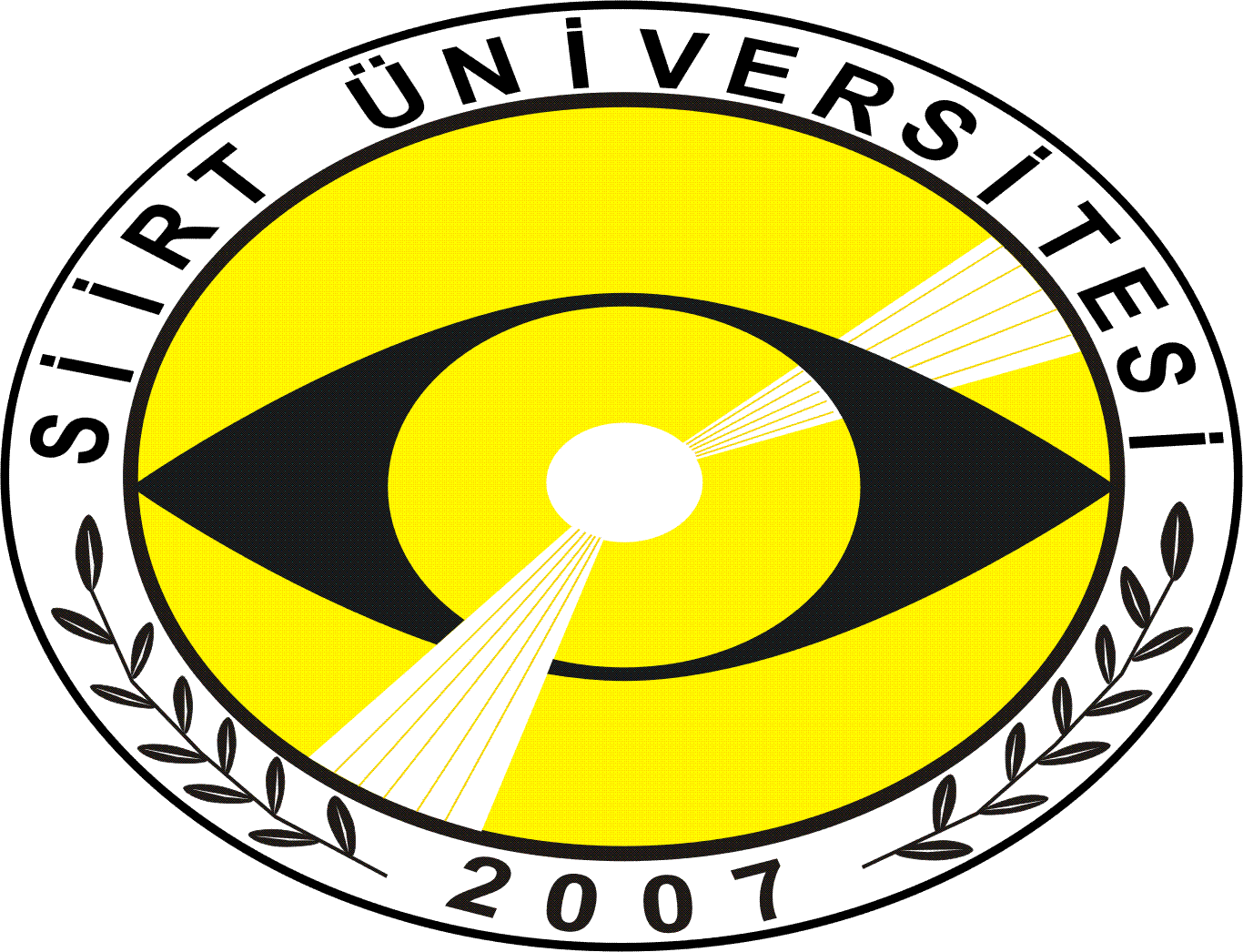 SİİRT ÜNİVERSİTESİ201.. MALİ YILI …………………Birimin adı yazılacaktır………………………FAALİYET RAPORUOcak 201..SUNUŞ(Faaliyet Raporlarında yer alan faaliyet sonuçlarına ilişkin özet bir sunuş birim yöneticisi tarafından yapılır..)………………………………………………………………………………………………………………………………………………………………………………………………………………………………..…………………………………………………………………………………………………………………………………………………………………………………………………………………………………..…………………………………………………………………………………………………………………………………………………………………………………………………………………………………..…………………………………………………………………………………………………………………………………………………………………………………………………………………………………..  İmzaAdı Soyadı                                                                                                                         UnvanıI- GENEL BİLGİLER_______________________________________________________________________A. Misyon ve VizyonMisyon(Birim Stratejik Planında belirlenmiş olan birim Misyonu yazılır.)…………………………………………………………………………………………………………………………………………………………………………………………………………………………………..Vizyon(Birim Stratejik Planında belirlenmiş olan birim Vizyonu yazılır.)…………………………………………………………………………………………………………………………………………………………………………………………………………………………………..B. Yetki, Görev ve Sorumluluklar(Birimin kuruluş kanunu veya ilgili mevzuatında sayılan yetki, görev ve sorumluluklarına yer verilir.)…………………………………………………………………………………………………………………………………………………………………………………………………………………………………..…………………………………………………………………………………………………………………………………………………………………………………………………………………………………..…………………………………………………………………………………………………………………………………………………………………………………………………………………………………..C. İdareye İlişkin Bilgiler(Birimin fiziksel yapısı, örgüt yapısı, bilgi ve teknolojik kaynakları, insan kaynakları, sunulan hizmetler,  yönetim ve iç kontrol sistemi hakkında aşağıdaki başlıklarda bilgi verilir.)1- Fiziksel Yapı (Tabloyla ilgili açıklama yazılacak)(Tabloyla ilgili açıklama yazılacak)* Tüm birimler kendi alanlarını yazacak . Üniversitenin tamamı için ise Yapı İşleri ve Teknik Daire Başkanlığı tarafından doldurulacaktır.* Tüm birimler kendi alanlarını yazacak . Üniversitenin tamamı için ise Yapı İşleri ve Teknik Daire Başkanlığı tarafından doldurulacaktır.(Tabloyla ilgili açıklama yazılacak)*Birimler kendi alanlarını yazacak . Üniversitenin tamamı için ise Yapı İşleri ve Teknik Daire Başkanlığı tarafından doldurulacaktır.* Birime tahsisli araç varsa ilgili birim de araç bilgilerini yazacaktır. Tüm Üniversite için İdari ve Mali İşler Daire Başkanlığı  tarafından doldurulacaktır.Tabloyla ilgili açıklama yazılacak)1.2. Taşınır Malzeme Listesi(Taşınır Mal Listesinde sadece dayanıklı taşınırlara yer verilecektir. Dayanıklı taşınırlara kod listesinde iki düzeyli olarak yer verilmiştir. Birimler güncel taşınır kod listesine göre taşınır listesini düzenlenmeyeceklerdir.)Birimler kendi bilgilerini, tüm Üniversite için Strateji Geliştirme  Daire Başkanlığı  tarafından doldurulacaktır.NOT: İlgili taşınır programından   ikinci düzeyde  döküm  alınarak yukarıdaki tabloya göre  doldurulacaktır.1.3- Eğitim Alanları, Derslikler ve Ofisler…………………………………………………………………………………………………………………………………………………………………………………………………………………………………..Tüm birimler kendi alanlarını yazacak.(Tabloyla ilgili açıklama yazılacak)*  Tüm birimler kendi alanlarını yazacak . Üniversitenin tamamı için ise Yapı İşleri ve Teknik Daire Başkanlığı tarafından doldurulacaktır.(Tabloyla ilgili açıklama yazılacak)Tüm birimler kendi alanlarını yazacakTüm birimler kendi alanlarını yazacakTüm birimler kendi alanlarını yazacak1.4- Sosyal Alanlar……………………………………………………………………………………………………………………………..NOT: 	1-Aktif durumda olanlar yazılacaktır.	          2- Hem yemekhane hem de kantin olarak kullanılıyorsa; sadece öğrenci   yemekhanesi olarak yazılacaktır.         	3-Bağımsız birimler kendi alanlarını, tüm Üniversite için ise Sağlık, Kültür ve Spor Daire Başkanlığı dolduracaktır.	 (Tabloyla ilgili açıklama yazılacak)NOT:     Bağımsız birimler kendi alanlarını, tüm Üniversite  için ise Sağlık, Kültür ve Spor Daire Başkanlığı dolduracaktır.*Tüm Üniversite için İdari ve Mali İşler Daire Başkanlığı tarafından doldurulacak olup Siirt merkez dışındaki  birimler kendi lojman bilgilerini dolduracaklardır. (Tabloyla ilgili açıklama yazılacak)NOT: Bağımsız birimler  kendi tesisini,tüm birimler için ise  Sağlık Kültür  ve Spor Daire Başkanlığı dolduracaktır.(Tabloyla ilgili açıklama yazılacak)(Tabloyla ilgili açıklama yazılacak) Tüm birimler kendi alanlarını yazacak1.5- Hastane AlanlarıNOT: SKS Daire Başkanlığı tarafından doldurulacaktır.2- Örgüt Yapısı(Birim Teşkilat şeması aşağıdaki örnek şema gibi hiyerarşik yapıyı gösterecek şekilde oluşturulur ve örgütsel yapı hakkında bilgi verilir.)………………………………………………………………………………………………………………………………..3- Bilgi ve Teknolojik Kaynaklar (Birimin bilişim sistemi, bilişim sisteminin faaliyetlere katkısı, karşılaşılan sorunlar, faaliyet raporu döneminde sisteminde yapılan değişiklikler ile e-devlet uygulamalarına yer verilir. Ayrıca birimin bilişim sisteminin diğer birimlerin bilişim sistemleri ile uyumuna ve bilgi paylaşımına ilişkin bilgilere yer verilir.)………………………………………………………………………………………………………………………………..3.1-Paket Programları  ve Bilgisayarlar……………………………………………………………………………………………………………………………..Tüm birimler kendi alanlarını yazacakTüm birimler kendi alanlarını yazacakNOT:Tüm birimler kendi alanlarını yazacak .Üniversitenin tamamı  için ise Bilgi İşlem Daire Başkanlığı tarafından doldurulacaktır. (Tabloyla ilgili açıklama yazılacak)NOT: Bilgi İşlem Daire Başkanlığı Üniversitenin ana sayfasına ait bilgilere de yer verecektir.3.2- Diğer Bilgi ve Teknolojik KaynaklarNOT: Fotokopi Makinesi birkaç fonksiyonlu kullanılıyorsa (fax, tarayıcı,vb.) sadece bir yere yazılacak. Tüm birimler kendi alanlarını yazacak.4- İnsan Kaynakları  (Biriminin faaliyet dönemi sonunda mevcut insan kaynakları , istihdam şekli, hizmet sınıfları, kadro unvanları gibi bilgilere yer verilir. Ayrıca bu başlık altında birimin personel ihtiyacı ya da personel fazlasına ilişkin değerlendirmeler yapılır ve bilgiler tablolaştırılarak rapora eklenir.)4.1-   Akademik Personel ……………………………………………………………………………………………………………………………..* Her birim kendi dolu kadro personel bilgilerini, Personel Daire Başkanlığı ise tüm Üniversiteye ait bilgileri dolduracaktır.* Her birim kendi dolu kadro personel bilgilerini Personel Daire Başkanlığı ise tüm Üniversiteye ait bilgileri dolduracaktır. (Tabloyla ilgili açıklama yazılacak)* Her birim kendi personeline, Personel Daire Başkanlığı ise tüm Üniversiteye ait bilgileri dolduracaktır.(Tabloyla ilgili açıklama yazılacak)………………………………………………………………………………………………………………………………..* Her birim kendi personeline, Personel Daire Başkanlığı ise tüm Üniversiteye ait bilgileri dolduracaktır. (Tabloyla ilgili açıklama yazılacak)* Her birim kendi personeline, Personel Daire Başkanlığı ise tüm Üniversiteye ait bilgileri dolduracaktır.(Tabloyla ilgili açıklama yazılacak)* Her birim kendi personeline ait, Personel Daire Başkanlığı ise tüm Üniversiteye ait bilgileri dolduracaktır.* Her birim kendi personeline ait, Personel Daire Başkanlığı ise tüm Üniversiteye ait bilgileri dolduracaktır.(Tablolarla  ilgili açıklama yazılacak)* Her birim kendi personeline ait, Personel Daire Başkanlığı ise tüm Üniversiteye ait bilgileri dolduracaktır. (Tablolarla  ilgili açıklama yazılacak)* Her birim kendi personeline ait, Personel Daire Başkanlığı ise tüm Üniversiteye ait bilgileri dolduracaktır.  (Tablolarla  ilgili açıklama yazılacak)4.2- İdari Personel ……………………………………………………………………………………………………………………………………………………………………………………………………………………………* Her birim kendi dolu kadro personeline ait, Personel Daire Başkanlığı ise tüm Üniversiteye ait bilgileri dolduracaktır.  (Tabloyla  ilgili açıklama yazılacak)* Her birim kendi personeline, Personel Daire Başkanlığı ise tüm Üniversiteye ait bilgileri dolduracak.* Her birim kendi personeline, Personel Daire Başkanlığı ise tüm Üniversiteye ait bilgileri dolduracak* Her birim kendi personeline, Personel Daire Başkanlığı ise tüm Üniversiteye ait bilgileri dolduracaktır.* Her birim kendi personeline, Personel Daire Başkanlığı ise tüm Üniversiteye ait bilgileri dolduracaktır.* Her birim kendi personeline, Personel Daire Başkanlığı ise tüm Üniversiteye ait bilgileri dolduracaktır.* Her birim kendi personeline ait, Personel Daire Başkanlığı ise tüm Üniversiteye ait bilgileri dolduracaktır.4.3- İşçiler…………………………………………………………………………………………………………………………..* Her birim kendi personelini, Personel Daire Başkanlığı ise tüm Üniversiteye ait bilgileri dolduracaktır.* Her birim kendi personelini, Personel Daire Başkanlığı ise tüm Üniversiteye ait bilgileri dolduracaktır.* Her birim kendi personelini, Personel Daire Başkanlığı ise tüm Üniversiteye ait bilgileri dolduracaktır.*Her birim kendi birimine bağlı çalışan personele, İdari ve Mali İşler Daire Başkanlığı ise tüm Üniversiteye ait bilgilere yer verecektir.           NOT: Her birim kendi birimine bağlı çalışan personele, İdari ve Mali İşler Daire Başkanlığı   ise tüm Üniversiteye ait bilgilere yer verecektir.5- Sunulan Hizmetler(Birimin eğitim-öğretim, araştırma-yayın, topluma verilen hizmet ve üretim faaliyetlerine bu bölümde yer verilir. Bu bilgiler tablolaştırılarak rapora eklenir.)5.1.Eğitim Hizmetleri*Her birim kendi öğrenci bilgilerini, Öğrenci İşleri Daire Başkanlığı tüm Üniversiteye ait bilgileri dolduracaktır. (Tabloyla ilgili açıklama yazılacak)* Her birim kendi öğrenci bilgilerini, Öğrenci İşleri Daire Başkanlığı tüm Üniversiteye ait bilgileri dolduracaktır. (Tabloyla ilgili açıklama yazılacak)NOT: Bu tablo sadece Öğrenci İşleri Daire Başkanlığı tarafından doldurulacaktır.* Her birim kendi öğrenci bilgilerini, Öğrenci İşleri Daire Başkanlığı tüm Üniversiteye ait bilgileri dolduracak.  (Tabloyla ilgili açıklama yazılacak)* Her birim kendi öğrenci bilgilerini, Öğrenci İşleri Daire Başkanlığı tüm Üniversiteye ait bilgileri dolduracaktır. (Tabloyla ilgili açıklama yazılacak)NOT:1- En yüksek öğrenci sayısı olan ilk beş il yazılacak.* Her birim kendi öğrenci bilgilerini, Öğrenci İşleri Daire Başkanlığı tüm Üniversiteye ait bilgileri dolduracaktır.* Her birim kendi öğrenci bilgilerini, Öğrenci İşleri Daire Başkanlığı tüm Üniversiteye ait bilgileri dolduracaktır.(Tabloyla ilgili açıklama yazılacak)* Her birim kendi öğrenci bilgilerini, Öğrenci İşleri Daire Başkanlığı tüm Üniversiteye ait bilgileri dolduracaktır. (Tabloyla ilgili açıklama yazılacak)* Her birim kendi öğrenci bilgilerini, Öğrenci İşleri Daire Başkanlığı tüm Üniversiteye ait bilgileri dolduracaktır.(Tabloyla ilgili açıklama yazılacak)* Her birim kendi öğrenci bilgilerini, Öğrenci İşleri Daire Başkanlığı tüm Üniversiteye ait bilgileri dolduracak. (Tabloyla ilgili açıklama yazılacak)NOT: Sadece Öğrenci İşleri Daire Başkanlığı dolduracak* Her birim kendi öğrenci bilgilerini, Öğrenci İşleri Daire Başkanlığı tüm Üniversiteye ait bilgileri dolduracaktır.(Tabloyla ilgili açıklama yazılacak)* Her birim kendi öğrenci bilgilerini, Öğrenci İşleri Daire Başkanlığı tüm Üniversiteye ait bilgileri dolduracaktır.(Tabloyla ilgili açıklama yazılacak)* Her birim kendi öğrenci bilgilerini, Öğrenci İşleri Daire Başkanlığı tüm Üniversiteye ait bilgileri dolduracak(Tabloyla ilgili açıklama yazılacak)* Her birim kendi bilgilerini, Öğrenci İşleri Daire Başkanlığı tüm Üniversiteye ait bilgileri dolduracaktır. (Tabloyla ilgili açıklama yazılacak)5.2 Sağlık Hizmetleri………………………………………………………………………………………………………………………………..5.3.Beslenme,Sağlık.Spor Hizmetleri………………………………………………………………………………………………………………………………………………………………(Tabloyla ilgili açıklama yazılacak)NOT: Sağlık, Kültür ve Spor Daire Başkanlığınca doldurulacaktır.NOT: Sağlık, Kültür ve Spor Daire Başkanlığınca doldurulacaktır.(Tabloyla ilgili açıklama yazılacak)(Tabloyla ilgili açıklama yazılacak)(Tabloyla ilgili açıklama yazılacak)Tüm birimler kendi alanlarını yazacak5.4  Kütüphane Hizmetleri………………………………………………………………………………………………………………………………………….* Her birim kendi bilgilerini, Kütüphane ve Dokümantasyon Daire Başkanlığı tüm Üniversiteye ait bilgileri dolduracaktır.* Her birim kendi bilgilerini, Kütüphane ve Dokümantasyon Daire Başkanlığı tüm Üniversiteye ait bilgileri dolduracaktır.(Tabloyla ilgili açıklama yazılacak)* Her birim kendi bilgilerini, Kütüphane ve Dokümantasyon Daire Başkanlığı tüm Üniversiteye ait bilgileri dolduracaktır.(Tabloyla ilgili açıklama yazılacak)5.5 .Faaliyet Bilgileri(Tabloyla ilgili açıklama yazılacak) Tüm birimler kendi alanlarını yazacak…………………………………………………………………………………………………………………………..Tüm birimler kendi alanlarını yazacak.Tüm birimler kendi alanlarını yazacak ………………………………………………………………………………………………………………………………..Tüm birimler kendi alanlarını yazacak.(Tabloyla ilgili açıklama yazılacak)Tüm birimler kendi alanlarını yazacak5.6.Yayınlarla İlgili Faaliyet BilgileriTüm birimler kendi alanlarını yazacakTüm birimler kendi alanlarını yazacakTüm birimler kendi alanlarını yazacakNOT: Ortak yazarlı kitaplar tek kitap olarak yazılacaktır.(Siirt  Üniversitesinde çalışan öğretim üyeleri için geçerlidir.)Tüm birimler kendi alanlarını yazacak……………………………………………………………………………………………………………………..5.7. Üniversiteler Arasında Yapılan İkili Anlaşmalar………………………………………………………………………………………………………………………………..Mevlana Değişim ProgramıMevlana Programı Kapsamında Öğretim Elemanı ve Öğrenci Hareketliliği İlgili Koordinatörlük tarafından doldurulacaktır.Mevlana Değişim Programı Protokolleri......................................5.8 . Proje BilgileriNot: Devam eden projelere ait bilgilere sadece başlangıç yılında yer verilecektir.NOT: Proje yürütücüsünün Üniversitemiz kadrosunda olduğu proje bilgilerine yer verilecektir.   (Tablo ile ilgili açıklama yazılacak)6- Yönetim ve İç Kontrol Sistemi (Mali Yönetim ve Harcama Öncesi Kontrol Sistemi)(Birimin atama, satın alma, ihale gibi karar alma süreçleri, yetki ve sorumluluk yapısı, mali yönetim, harcama öncesi kontrol sistemine ilişkin tespit ve değerlendirmeler yer alır.)…………………………………………………………………………………………………………………………………………………………………………………………………………………………………..D- Diğer Hususlar(Bu başlık altında, yukarıdaki başlıklarda yer almayan ancak birimin açıklanmasını gerekli gördüğü diğer konular özet olarak belirtilir.)…………………………………………………………………………………………………………………………………………………………………………………………………………………………………..II- AMAÇ ve HEDEFLER_______________________________________________________________________A. Birim Amaç ve Hedefleri (Birim Stratejik Planında belirlenmiş olan amaç ve hedefler yazılır.)…………………………………………………………………………………………………………………………………………………………………………………………………………………………..B. Temel Politikalar ve Öncelikler (Bu başlık altında hükümet programında, kalkınma plan ve programlarında ve birimin stratejik planında yer alan, birimle ilgili temel politika ve önceliklere kısaca yer verilir. Ayrıca AB!ne uyum sürecinde faaliyet raporu döneminde birimce yapılan çalışmalar kısaca açıklanır. Esas alınacak politika belgeleri kamu idaresinin faaliyet alanı ve içinde bulunduğu sektöre göre değişmektedir. Ancak örnek olması açısından aşağıdaki politika belgeleri sayılabilir.—Yükseköğretim Kurulu Başkanlığı Tarafından Hazırlanan “Türkiye’nin Yükseköğretim Stratejisi”—Kalkınma Planları ve Yılı Programı, —Orta Vadeli Program, —Orta Vadeli Mali Plan, —Bilgi Toplumu Stratejisi ve Eki Eylem Planı)…………………………………………………………………………………………………………………………………………………………………………………………………………………………………..…………………………………………………………………………………………………………………………………………………………………………………………………………………………………..C. Diğer Hususlar(Bu başlık altında, yukarıdaki başlıklarda yer almayan ancak birimin açıklanmasını gerekli gördüğü diğer konular özet olarak belirtilir.)………………………………………………………………………………………………………………………………..III- FAALİYETLERE İLİŞKİN BİLGİ VE DEĞERLENDİRMELERA- Mali Bilgiler(Kamu İdarelerince Hazırlanacak Faaliyet Raporları Hakkında Yönetmeliğin 18-I inci maddesi “c) Faaliyetlere ilişkin bilgi ve değerlendirmeler: Bu bölümde, mali bilgiler ile performans bilgilerine detaylı olarak yer verilir. )1- Bütçe Uygulama Sonuçları (Bütçe uygulama sonuçlarına ilişkin bilgilere bu başlık altında yer verilir. Örneğin; — Kullanılan kaynaklara, — Bütçe hedef ve gerçekleşmeleri ile meydana gelen sapmaların nedenlerine, — Varlık ve yükümlülükler ile yardım yapılan birlik, kurum ve kuruluşların faaliyetlerine ilişkin bilgilere, — Temel mali tablolara ve bu tablolara ilişkin açıklamalara yer verilir. Ayrıca, iç ve dış mali denetim sonuçları hakkındaki özet bilgiler de bu başlık altında yer alır.)*Her birim kendi bilgilerini, Strateji Geliştirme Daire Başkanlığı tüm Üniversiteye ait bilgileri dolduracaktır.  (Tabloyla ilgili açıklama yazılacak)*Her birim kendi bilgilerini, Strateji Geliştirme Daire Başkanlığı tüm Üniversiteye ait bilgileri dolduracaktır.*Her birim kendi bilgilerini, Strateji Geliştirme Daire Başkanlığı tüm Üniversiteye ait bilgileri dolduracaktır.*Her birim kendi bilgilerini, Strateji Geliştirme Daire Başkanlığı tüm Üniversiteye ait bilgileri dolduracaktır.  (Tabloyla ilgili açıklama yazılacak)2- Temel Mali Tablolara İlişkin Açıklamalar(Birim bilanço, faaliyet sonuçları tablosu, bütçe uygulama sonuçları tablosu, nakit akım tablosu ve gerekli görülen diğer tablolara bu başlık altında yer verir ve tabloların önemli kalemlerine ilişkin değişimler ile bunlara ilişkin analiz, açıklama ve yorumlara yer verilir. Ayrıca Yukarıdaki bütçe  tabloların açıklamalarına da bu bölümde yer verilir. )3- Mali Denetim Sonuçları ve Diğer Hususlar(Birim iç ve dış mali denetim (yapıldı ise) raporlarında yer alan tespit ve değerlendirmeler ile bunlara karşı alınan veya alınacak önlemler ve yapılacak işlemlere bu başlık altında yer verilir.)(Tabloyla ilgili açıklama yazılacak)Yukarıdaki başlıklarda yer almayan ancak birimin mali durumu hakkında gerekli görülen diğer konulara yer verilir.)(Tabloyla ilgili açıklama yazılacak). Tüm birimler kendi alanlarını yazacakB- Performans BilgileriKamu İdarelerince Hazırlanacak Faaliyet Raporları Hakkında Yönetmeliğin 18/c maddesi gereğince Performans bilgileri başlığı altında,—idarenin stratejik plan ve performans programı uyarınca yürütülen faaliyet ve projelerine,—performans programında yer alan performans hedef ve göstergelerinin gerçekleşme durumu ile meydana gelen sapmaların nedenlerine,—diğer performans bilgilerine ve bunlara ilişkin değerlendirmelere yer verilir.	Performans bilgileri	GEÇİCİ MADDE 2 – (1) Kamu idareleri ilk performans programlarını hazırladıkları yıla kadar, faaliyet raporlarının performans bilgileri bölümünde sadece faaliyet ve projelere ilişkin bilgilere yer verirler.1- Performans Sonuçları Tablosu (Birim, performans programında yer alan performans tablosuna gerçekleşme bilgilerini de ekleyerek yer verecektir. Kamu İdarelerinde Hazırlanacak Faaliyet Raporları Hakkında Yönetmelik’in Geçici Madde 2’ye göre performans programları hazırlanana kadar, bu bölüme ilişkin bilgilere yer verilmeyecektir.)2- Performans Sonuçlarının Değerlendirilmesi(Birimin  performans ve gösterge hedeflerinin gerçekleşme durumunu, sapmaları, nedenlerini, geçmiş yıllar değerleri ile ve varsa benzer idare performans sonuçlarına yer verilir.)………………………………………………………………………………………………………………………….3- Performans Bilgi Sisteminin Değerlendirilmesi(Performans göstergelerine ilişkin değerlendirmeler, veri toplanması, işlenmesi ve kalitesine ilişkin değerlendirmeler, veri elde edilmeyen durumlar ve nedenleri ile performans bilgi sisteminin geliştirilmesine yönelik birim tarafından yürütülen çalışmalara yer verilir. Kamu İdarelerinde Hazırlanacak Faaliyet Raporları Hakkında Yönetmelik’in Geçici Madde 2’ye göre performans programları hazırlanana kadar, bu bölüme ilişkin bilgilere yer verilmeyecektir.)4- Diğer Hususlar(Bu başlık altında, yukarıdaki başlıklarda yer almayan fakat birimin performansı açısından gerekli görülen konular özet olarak belirtilir.)………………………………………………………………………………………………………………………………………………………………………………………………………………………………….IV- KURUMSAL KABİLİYET ve KAPASİTENİN DEĞERLENDİRİLMESİ A- Üstünlükler (Stratejik Planda belirlenmiş olan GZFT analizinde tespit edilen güçlü yönler ve fırsatlar belirtilip, güçlü yönler ve fırsatların hangi şekilde değerlendirilebileceği yazılır.)…………………………………………………………………………………………………………………………………………………………………………………………………………………………………..B- Zayıflıklar(Stratejik Planda belirlenmiş olan GZFT analizinde tespit edilen zayıf yönler ve tehditler belirtilip,, zayıf yönler ve tehditlerin nasıl telafi edilebileceği yazılır. )…………………………………………………………………………………………………………………………………………………………………………………………………………………………………..C- Değerlendirme(Birimin yapmayı planladığı değişiklik önerilerine, karşılaşabileceği risklere ve bunlara karşı alınması gereken tedbirlere ilişkin değerlendirmelere yer verilir.)……………………………………………………………………………………………………………………………………………………………………………………………………………………………..V- ÖNERİ VE TEDBİRLER(Bu başlık altında, faaliyet yılı sonuçlarından, genel ekonomik koşullar ve beklentilerden hareketle, birimin yapmayı planladığı değişiklik önerilerine, karşılaşabileceği risklere ve bunlara karşı alınması gereken tedbirlere ilişkin genel değerlendirmelere yer verilir.)İÇ KONTROL GÜVENCE BEYANIHarcama yetkilisi olarak yetkim dahilinde;Bu raporda yer alan bilgilerin güvenilir, tam ve doğru olduğunu beyan ederim.Bu raporda açıklanan faaliyetler için idare bütçesinden harcama birimimize tahsis edilmiş kaynakların etkili, ekonomik ve verimli bir şekilde kullanıldığını, görev ve yetki alanım çerçevesinde iç kontrol sisteminin idari ve mali kararlar ile bunlara ilişkin işlemlerin yasallık ve düzenliliği hususunda yeterli güvenceyi sağladığını ve harcama birimimizde süreç kontrolünün etkin olarak uygulandığını bildiririm. Bu güvence, harcama yetkilisi olarak sahip olduğum bilgi ve değerlendirmeler, iç kontroller, iç denetçi raporları ile Sayıştay raporları gibi bilgim dahilindeki hususlara dayanmaktadır.Burada raporlanmayan, idarenin menfaatlerine zarar veren herhangi bir husus hakkında bilgim olmadığını beyan ederim. (Yer-Tarih)İmzaAd-SoyadıUnvan(Birimin kullanımında olan hizmet binası, taşıt aracı, iş makineleri, telefon, faks, bilgisayar, yazıcı vb.varlıklara ilişkin faaliyet dönemi bilgilerine ve fiziki kaynakların elde edilmesi ve kullanımı hususundaizlenen politikalara yer verilir. Fiziki kaynaklara ilişkin bilgiler tablolaştırılarak rapora eklenir.)(Birimin kullanımında olan hizmet binası, taşıt aracı, iş makineleri, telefon, faks, bilgisayar, yazıcı vb.varlıklara ilişkin faaliyet dönemi bilgilerine ve fiziki kaynakların elde edilmesi ve kullanımı hususundaizlenen politikalara yer verilir. Fiziki kaynaklara ilişkin bilgiler tablolaştırılarak rapora eklenir.)(Birimin kullanımında olan hizmet binası, taşıt aracı, iş makineleri, telefon, faks, bilgisayar, yazıcı vb.varlıklara ilişkin faaliyet dönemi bilgilerine ve fiziki kaynakların elde edilmesi ve kullanımı hususundaizlenen politikalara yer verilir. Fiziki kaynaklara ilişkin bilgiler tablolaştırılarak rapora eklenir.)(Birimin kullanımında olan hizmet binası, taşıt aracı, iş makineleri, telefon, faks, bilgisayar, yazıcı vb.varlıklara ilişkin faaliyet dönemi bilgilerine ve fiziki kaynakların elde edilmesi ve kullanımı hususundaizlenen politikalara yer verilir. Fiziki kaynaklara ilişkin bilgiler tablolaştırılarak rapora eklenir.)(Birimin kullanımında olan hizmet binası, taşıt aracı, iş makineleri, telefon, faks, bilgisayar, yazıcı vb.varlıklara ilişkin faaliyet dönemi bilgilerine ve fiziki kaynakların elde edilmesi ve kullanımı hususundaizlenen politikalara yer verilir. Fiziki kaynaklara ilişkin bilgiler tablolaştırılarak rapora eklenir.)(Birimin kullanımında olan hizmet binası, taşıt aracı, iş makineleri, telefon, faks, bilgisayar, yazıcı vb.varlıklara ilişkin faaliyet dönemi bilgilerine ve fiziki kaynakların elde edilmesi ve kullanımı hususundaizlenen politikalara yer verilir. Fiziki kaynaklara ilişkin bilgiler tablolaştırılarak rapora eklenir.)(Birimin kullanımında olan hizmet binası, taşıt aracı, iş makineleri, telefon, faks, bilgisayar, yazıcı vb.varlıklara ilişkin faaliyet dönemi bilgilerine ve fiziki kaynakların elde edilmesi ve kullanımı hususundaizlenen politikalara yer verilir. Fiziki kaynaklara ilişkin bilgiler tablolaştırılarak rapora eklenir.)(Birimin kullanımında olan hizmet binası, taşıt aracı, iş makineleri, telefon, faks, bilgisayar, yazıcı vb.varlıklara ilişkin faaliyet dönemi bilgilerine ve fiziki kaynakların elde edilmesi ve kullanımı hususundaizlenen politikalara yer verilir. Fiziki kaynaklara ilişkin bilgiler tablolaştırılarak rapora eklenir.)(Birimin kullanımında olan hizmet binası, taşıt aracı, iş makineleri, telefon, faks, bilgisayar, yazıcı vb.varlıklara ilişkin faaliyet dönemi bilgilerine ve fiziki kaynakların elde edilmesi ve kullanımı hususundaizlenen politikalara yer verilir. Fiziki kaynaklara ilişkin bilgiler tablolaştırılarak rapora eklenir.)(Birimin kullanımında olan hizmet binası, taşıt aracı, iş makineleri, telefon, faks, bilgisayar, yazıcı vb.varlıklara ilişkin faaliyet dönemi bilgilerine ve fiziki kaynakların elde edilmesi ve kullanımı hususundaizlenen politikalara yer verilir. Fiziki kaynaklara ilişkin bilgiler tablolaştırılarak rapora eklenir.)Tablo I.1. Taşınmaz Alanların  Dağılımı *Tablo I.1. Taşınmaz Alanların  Dağılımı *Tablo I.1. Taşınmaz Alanların  Dağılımı *Tablo I.1. Taşınmaz Alanların  Dağılımı *Tablo I.1. Taşınmaz Alanların  Dağılımı *Tablo I.1. Taşınmaz Alanların  Dağılımı *Yerleşke AdıMülkiyet Durumuna Göre Taşınmaz Alanı (m2)Mülkiyet Durumuna Göre Taşınmaz Alanı (m2)Mülkiyet Durumuna Göre Taşınmaz Alanı (m2)Mülkiyet Durumuna Göre Taşınmaz Alanı (m2)TOPLAM (m2)Yerleşke AdıÜniversiteÜniversiteMaliye HazineDiğerTOPLAM (m2)TOPLAM* Bağımsız birimler kendi alanlarını yazacak . Üniversitenin tamamı için ise Yapı İşleri ve Teknik Daire Başkanlığı tarafından doldurulacaktır.* Bağımsız birimler kendi alanlarını yazacak . Üniversitenin tamamı için ise Yapı İşleri ve Teknik Daire Başkanlığı tarafından doldurulacaktır.* Bağımsız birimler kendi alanlarını yazacak . Üniversitenin tamamı için ise Yapı İşleri ve Teknik Daire Başkanlığı tarafından doldurulacaktır.* Bağımsız birimler kendi alanlarını yazacak . Üniversitenin tamamı için ise Yapı İşleri ve Teknik Daire Başkanlığı tarafından doldurulacaktır.* Bağımsız birimler kendi alanlarını yazacak . Üniversitenin tamamı için ise Yapı İşleri ve Teknik Daire Başkanlığı tarafından doldurulacaktır.* Bağımsız birimler kendi alanlarını yazacak . Üniversitenin tamamı için ise Yapı İşleri ve Teknik Daire Başkanlığı tarafından doldurulacaktır.* Bağımsız birimler kendi alanlarını yazacak . Üniversitenin tamamı için ise Yapı İşleri ve Teknik Daire Başkanlığı tarafından doldurulacaktır.* Bağımsız birimler kendi alanlarını yazacak . Üniversitenin tamamı için ise Yapı İşleri ve Teknik Daire Başkanlığı tarafından doldurulacaktır.Tablo I.2. Yıllar İtibariyle Öğrenci Başına Düşen Taşınmaz AlanlarTablo I.2. Yıllar İtibariyle Öğrenci Başına Düşen Taşınmaz AlanlarTablo I.2. Yıllar İtibariyle Öğrenci Başına Düşen Taşınmaz AlanlarTablo I.2. Yıllar İtibariyle Öğrenci Başına Düşen Taşınmaz AlanlarTablo I.2. Yıllar İtibariyle Öğrenci Başına Düşen Taşınmaz Alanlar20...20...20...20...Taşınmaz Alanların m2 siÖğrenci SayısıÖğrenci Başına Düşen Taşınmaz Alanların m2'si  (Taşınmaz Alanların m2'si/Öğrenci Sayısı)* Tablolarda son 4 yılın bilgilerine yer verilecektir. Bağımsız birimler kendi alanlarını yazacak . Üniversitenin tamamı için ise Yapı İşleri ve Teknik Daire Başkanlığı tarafından doldurulacaktır.Tablo I.3. Mevcut Fiziki Kapalı Alanların Hizmet Alanlarına Göre Dağılımı (m²)Tablo I.3. Mevcut Fiziki Kapalı Alanların Hizmet Alanlarına Göre Dağılımı (m²)Tablo I.3. Mevcut Fiziki Kapalı Alanların Hizmet Alanlarına Göre Dağılımı (m²)Tablo I.3. Mevcut Fiziki Kapalı Alanların Hizmet Alanlarına Göre Dağılımı (m²)Tablo I.3. Mevcut Fiziki Kapalı Alanların Hizmet Alanlarına Göre Dağılımı (m²)Tablo I.3. Mevcut Fiziki Kapalı Alanların Hizmet Alanlarına Göre Dağılımı (m²)Tablo I.3. Mevcut Fiziki Kapalı Alanların Hizmet Alanlarına Göre Dağılımı (m²)Tablo I.3. Mevcut Fiziki Kapalı Alanların Hizmet Alanlarına Göre Dağılımı (m²)Tablo I.3. Mevcut Fiziki Kapalı Alanların Hizmet Alanlarına Göre Dağılımı (m²)Tablo I.3. Mevcut Fiziki Kapalı Alanların Hizmet Alanlarına Göre Dağılımı (m²)Birim AdıEğitim Öğretim ve AraştırmaEğitim Öğretim ve AraştırmaSağlıkBarınmaBeslenmeKültürSporİdari ve DiğerTOPLAM (m²)Tablo I.4. Kapalı Alanların Dağılımı *Tablo I.4. Kapalı Alanların Dağılımı *Tablo I.4. Kapalı Alanların Dağılımı *Tablo I.4. Kapalı Alanların Dağılımı *Tablo I.4. Kapalı Alanların Dağılımı *Yerleşke AdıKapalı Alan Miktarı (m2)Kapalı Alan Miktarı (m2)Kapalı Alan Miktarı (m2)TOPLAM (m2)Yerleşke AdıÜniversiteMaliye HazineDiğerTOPLAM (m2)Tablo I.5.  Yıllar İtibariyle Öğrenci Başına Düşen Kapalı AlanlarTablo I.5.  Yıllar İtibariyle Öğrenci Başına Düşen Kapalı AlanlarTablo I.5.  Yıllar İtibariyle Öğrenci Başına Düşen Kapalı AlanlarTablo I.5.  Yıllar İtibariyle Öğrenci Başına Düşen Kapalı AlanlarTablo I.5.  Yıllar İtibariyle Öğrenci Başına Düşen Kapalı AlanlarTablo I.5.  Yıllar İtibariyle Öğrenci Başına Düşen Kapalı Alanlar20...20...20...20...Kapalı Alanların m2 siKapalı Alanların m2 siÖğrenci Sayısı (Toplam Öğrenci)Öğrenci Sayısı (Toplam Öğrenci)Öğrenci Başına Düşen Kapalı Alanların m2 si  (Kapalı Alan m2'si/ Öğrenci Sayısı)Öğrenci Başına Düşen Kapalı Alanların m2 si  (Kapalı Alan m2'si/ Öğrenci Sayısı)Tablo I.6. Taşıtlar *Tablo I.6. Taşıtlar *Tablo I.6. Taşıtlar *Tablo I.6. Taşıtlar *Tablo I.6. Taşıtlar *Taşıtın CinsiDiferansiyeliGöreve Tahsis Edilmiş, Kuruma Ait TaşıtlarGöreve Tahsis Edilmiş, Hizmet Alımı Yoluyla Edinilmiş TaşıtlarAdetTOPLAMTablo I.7. Taşınır Malzeme ListesiTablo I.7. Taşınır Malzeme ListesiTablo I.7. Taşınır Malzeme ListesiTablo I.7. Taşınır Malzeme ListesiTablo I.7. Taşınır Malzeme ListesiTablo I.7. Taşınır Malzeme ListesiTablo I.7. Taşınır Malzeme ListesiHesap KoduHesap KoduI.Düzey KoduII. Düzey KoduDayanıklı TaşınırlarÖlçü BirimiMiktarTablo I.8. Eğitim Alanları DersliklerTablo I.8. Eğitim Alanları DersliklerTablo I.8. Eğitim Alanları DersliklerTablo I.8. Eğitim Alanları DersliklerTablo I.8. Eğitim Alanları DersliklerTablo I.8. Eğitim Alanları DersliklerTablo I.8. Eğitim Alanları DersliklerEğitim AlanıEğitim AlanıAmfi (Adet)Sınıf (Adet)Bilgisayar Laboratuarı(Adet)Diğer Lab(Adet)TOPLAM (Adet)0–50 Kişilik0–50 Kişilik51–75 Kişilik51–75 Kişilik76–100 Kişilik76–100 Kişilik101–150 Kişilik101–150 Kişilik151–250 Kişilik151–250 Kişilik251–Üzeri Kişilik251–Üzeri KişilikTOPLAMTOPLAMTablo I.9. Kapalı Mekanların Hizmet Alanlarına Göre Dağılımı (Adet) *Tablo I.9. Kapalı Mekanların Hizmet Alanlarına Göre Dağılımı (Adet) *Tablo I.9. Kapalı Mekanların Hizmet Alanlarına Göre Dağılımı (Adet) *Tablo I.9. Kapalı Mekanların Hizmet Alanlarına Göre Dağılımı (Adet) *Tablo I.9. Kapalı Mekanların Hizmet Alanlarına Göre Dağılımı (Adet) *Tablo I.9. Kapalı Mekanların Hizmet Alanlarına Göre Dağılımı (Adet) *Büro Büro Derslik (Amfi+Sınıf)Laboratuar (Bilgisayar+Diğer)Diğer TOPLAMTablo I.10. Yıllara Göre  Derslik Başına Düşen Öğrenci Sayıları (I.Öğretim)        Tablo I.10. Yıllara Göre  Derslik Başına Düşen Öğrenci Sayıları (I.Öğretim)        Tablo I.10. Yıllara Göre  Derslik Başına Düşen Öğrenci Sayıları (I.Öğretim)        Tablo I.10. Yıllara Göre  Derslik Başına Düşen Öğrenci Sayıları (I.Öğretim)        Tablo I.10. Yıllara Göre  Derslik Başına Düşen Öğrenci Sayıları (I.Öğretim)        Tablo I.10. Yıllara Göre  Derslik Başına Düşen Öğrenci Sayıları (I.Öğretim)        20... Yılı20... Yılı20... Yılı20... YılıDerslik Sayısı (Amfi+Sınıf)Derslik Sayısı (Amfi+Sınıf)Öğrenci Sayısı ( I. Öğretim)Öğrenci Sayısı ( I. Öğretim)Derslik Başına Düşen Öğrenci Sayısı                    (Derslik Sayısı/Öğrenci Sayısı)Derslik Başına Düşen Öğrenci Sayısı                    (Derslik Sayısı/Öğrenci Sayısı)Tablo I.11. Yıllara Göre Derslik Başına Düşen Öğrenci Sayıları (II.Öğretim)        Tablo I.11. Yıllara Göre Derslik Başına Düşen Öğrenci Sayıları (II.Öğretim)        Tablo I.11. Yıllara Göre Derslik Başına Düşen Öğrenci Sayıları (II.Öğretim)        Tablo I.11. Yıllara Göre Derslik Başına Düşen Öğrenci Sayıları (II.Öğretim)        Tablo I.11. Yıllara Göre Derslik Başına Düşen Öğrenci Sayıları (II.Öğretim)        20... Yılı20... Yılı20...Yılı20...YılıDerslik Sayısı (Amfi+Sınıf)Öğrenci Sayısı (II. Öğretim)Derslik Başına Düşen Öğrenci Sayısı                    (Derslik Sayısı/Öğrenci Sayısı)Tablo I.12. Dersliklerin  Fiziki Durumu Tablo I.12. Dersliklerin  Fiziki Durumu Tablo I.12. Dersliklerin  Fiziki Durumu Tablo I.12. Dersliklerin  Fiziki Durumu Derslik Sayısı (Amfi+Sınıf)Dersliklerin Oturak SayısıI. Öğretim Öğrenci SayısıDersliklerin Doluluk Oranı                                       ( Dersliklerin Oturak Sayısı/Örgün Öğretim Öğrenci Sayısı) *100 Tablo I.13. Dersliklerin  Teknolojik Donanımı  Tablo I.13. Dersliklerin  Teknolojik Donanımı  Tablo I.13. Dersliklerin  Teknolojik Donanımı  Tablo I.13. Dersliklerin  Teknolojik Donanımı  Tablo I.13. Dersliklerin  Teknolojik Donanımı  Tablo I.13. Dersliklerin  Teknolojik Donanımı  Tablo I.13. Dersliklerin  Teknolojik Donanımı  Tablo I.13. Dersliklerin  Teknolojik Donanımı  Derslik    Sayısı (Amfi+Sınıf)Derslik    Sayısı (Amfi+Sınıf)   Projeksiyon Cihazı Olan Derslik sayısı Dersliklerdeki Projeksiyon Cihazı Oranı (Derslik Sayısı / Projeksiyon Cihazı Olan Derslik Sayısı)*100Dersliklerdeki Projeksiyon Cihazı Oranı (Derslik Sayısı / Projeksiyon Cihazı Olan Derslik Sayısı)*100Dersliklerdeki Projeksiyon Cihazı Oranı (Derslik Sayısı / Projeksiyon Cihazı Olan Derslik Sayısı)*100Dersliklerdeki Projeksiyon Cihazı Oranı (Derslik Sayısı / Projeksiyon Cihazı Olan Derslik Sayısı)*100Dersliklerdeki Projeksiyon Cihazı Oranı (Derslik Sayısı / Projeksiyon Cihazı Olan Derslik Sayısı)*100Derslik    Sayısı (Amfi+Sınıf)Derslik    Sayısı (Amfi+Sınıf)   Projeksiyon Cihazı Olan Derslik sayısı Dersliklerdeki Projeksiyon Cihazı Oranı (Derslik Sayısı / Projeksiyon Cihazı Olan Derslik Sayısı)*100Dersliklerdeki Projeksiyon Cihazı Oranı (Derslik Sayısı / Projeksiyon Cihazı Olan Derslik Sayısı)*100Dersliklerdeki Projeksiyon Cihazı Oranı (Derslik Sayısı / Projeksiyon Cihazı Olan Derslik Sayısı)*100Dersliklerdeki Projeksiyon Cihazı Oranı (Derslik Sayısı / Projeksiyon Cihazı Olan Derslik Sayısı)*100Dersliklerdeki Projeksiyon Cihazı Oranı (Derslik Sayısı / Projeksiyon Cihazı Olan Derslik Sayısı)*100Tablo I.14. Yıllar İtibariyle  Dersliklerin Teknolojik Donanımı Tablo I.14. Yıllar İtibariyle  Dersliklerin Teknolojik Donanımı Tablo I.14. Yıllar İtibariyle  Dersliklerin Teknolojik Donanımı Tablo I.14. Yıllar İtibariyle  Dersliklerin Teknolojik Donanımı Tablo I.14. Yıllar İtibariyle  Dersliklerin Teknolojik Donanımı Tablo I.14. Yıllar İtibariyle  Dersliklerin Teknolojik Donanımı Tablo I.14. Yıllar İtibariyle  Dersliklerin Teknolojik Donanımı Tablo I.14. Yıllar İtibariyle  Dersliklerin Teknolojik Donanımı Tablo I.14. Yıllar İtibariyle  Dersliklerin Teknolojik Donanımı 20... Yılı20... Yılı20... Yılı20... Yılı20... YılıDerslik Sayısı (Amfi+Sınıf)Derslik Sayısı (Amfi+Sınıf)Derslik Sayısı (Amfi+Sınıf)Derslik Sayısı (Amfi+Sınıf)Projeksiyon Cihazı Olan Derslik Sayısı Projeksiyon Cihazı Olan Derslik Sayısı Projeksiyon Cihazı Olan Derslik Sayısı Projeksiyon Cihazı Olan Derslik Sayısı Dersliklerdeki Projeksiyon Cihazı Oranı(Derslik Sayısı/Projeksiyon Cihazı Olan Derslik Sayısı)*100Dersliklerdeki Projeksiyon Cihazı Oranı(Derslik Sayısı/Projeksiyon Cihazı Olan Derslik Sayısı)*100Dersliklerdeki Projeksiyon Cihazı Oranı(Derslik Sayısı/Projeksiyon Cihazı Olan Derslik Sayısı)*100Dersliklerdeki Projeksiyon Cihazı Oranı(Derslik Sayısı/Projeksiyon Cihazı Olan Derslik Sayısı)*100Tablo I.15. Yemekhaneler, Kantinler ve KafeteryalarTablo I.15. Yemekhaneler, Kantinler ve KafeteryalarTablo I.15. Yemekhaneler, Kantinler ve KafeteryalarTablo I.15. Yemekhaneler, Kantinler ve KafeteryalarTablo I.15. Yemekhaneler, Kantinler ve KafeteryalarBölümlerBölümlerSayısı (Adet)Kapalı Alanı (m2)Kapasitesi (Kişi)Öğrenci YemekhanesiÖğrenci YemekhanesiPersonel YemekhanesiPersonel YemekhanesiKantinKantinKafeteryaKafeteryaTOPLAMTOPLAMTablo I.16. Sosyal Tesisler Tablo I.16. Sosyal Tesisler Tablo I.16. Sosyal Tesisler Tablo I.16. Sosyal Tesisler Tablo I.16. Sosyal Tesisler Oda SayısıYatak SayısıToplam KapasiteMisafirhaneMisafirhaneUygulama OteliUygulama OteliEğitim ve Dinlenme TesisleriEğitim ve Dinlenme TesisleriTablo I.17. LojmanlarTablo I.17. LojmanlarTablo I.17. LojmanlarTablo I.17. LojmanlarTablo I.17. LojmanlarTablo I.17. LojmanlarTablo I.17. Lojmanlar1 Odalı2 Odalı3 OdalıDiğerleriKapalı Alan m2TOPLAMBoşDoluTOPLAMTablo I.18. Spor TesisleriTablo I.18. Spor TesisleriTablo I.18. Spor TesisleriTablo I.18. Spor TesisleriBölümlerSayısı (Adet)Alanı (m2)AçıklamalarKapalı Spor TesisleriAçık Spor Tesisleri (Etrafı tel örgüyle çevrili)TOPLAMTablo I.19. Toplantı-Konferans SalonlarıTablo I.19. Toplantı-Konferans SalonlarıTablo I.19. Toplantı-Konferans SalonlarıTablo I.19. Toplantı-Konferans SalonlarıTablo I.19. Toplantı-Konferans SalonlarıKapasitesiKapasitesiToplantı SalonuKonferans SalonuTOPLAM0–50 Kişilik0–50 Kişilik51–75 Kişilik51–75 Kişilik76–100 Kişilik76–100 Kişilik101–150 Kişilik101–150 Kişilik151–250 Kişilik151–250 Kişilik251–Üzeri Kişilik251–Üzeri KişilikTOPLAMTOPLAMTablo I.20. Hastane AlanlarıTablo I.20. Hastane AlanlarıTablo I.20. Hastane AlanlarıTablo I.20. Hastane AlanlarıBirimBirimSKS Daire Başkanlığı Mediko-Sosyal SKS Daire Başkanlığı Mediko-Sosyal BirimBirimSayı(Adet)Kapalı Alan(m2)KlinikKlinikSterilizasyon AlanıSterilizasyon AlanıDiğerDiğerTOPLAMTOPLAMTablo I.21. Paket Programları ve BilgisayarlarTablo I.21. Paket Programları ve BilgisayarlarTablo I.21. Paket Programları ve BilgisayarlarTablo I.21. Paket Programları ve BilgisayarlarTablo I.21. Paket Programları ve BilgisayarlarTablo I.21. Paket Programları ve BilgisayarlarCinsiCinsiİdari Amaçlı (Adet)Eğitim Amaçlı (Adet)Araştırma Amaçlı (Adet)TOPLAM Paket ProgramlarPaket ProgramlarMasa Üstü BilgisayarMasa Üstü BilgisayarTaşınabilir BilgisayarTaşınabilir BilgisayarTablo I.22. Yıllar İtibariyle  Bilgisayar SayılarıTablo I.22. Yıllar İtibariyle  Bilgisayar SayılarıTablo I.22. Yıllar İtibariyle  Bilgisayar SayılarıTablo I.22. Yıllar İtibariyle  Bilgisayar SayılarıTablo I.22. Yıllar İtibariyle  Bilgisayar SayılarıCinsi20...20...20...20...Masa Üstü BilgisayarTaşınabilir BilgisayarTOPLAMTablo I.23. Bilgisayar Laboratuarı BilgileriTablo I.23. Bilgisayar Laboratuarı BilgileriBilgisayar Laboratuarı SayısıLaboratuarda Bulunan Bilgisayar SayısıTablo I.24. Bilgisayar Laboratuarlarının Yıllar İtibariyle Gelişimi Tablo I.24. Bilgisayar Laboratuarlarının Yıllar İtibariyle Gelişimi Tablo I.24. Bilgisayar Laboratuarlarının Yıllar İtibariyle Gelişimi Tablo I.24. Bilgisayar Laboratuarlarının Yıllar İtibariyle Gelişimi Tablo I.24. Bilgisayar Laboratuarlarının Yıllar İtibariyle Gelişimi Tablo I.24. Bilgisayar Laboratuarlarının Yıllar İtibariyle Gelişimi Tablo I.24. Bilgisayar Laboratuarlarının Yıllar İtibariyle Gelişimi Tablo I.24. Bilgisayar Laboratuarlarının Yıllar İtibariyle Gelişimi Tablo I.24. Bilgisayar Laboratuarlarının Yıllar İtibariyle Gelişimi Tablo I.24. Bilgisayar Laboratuarlarının Yıllar İtibariyle Gelişimi 20...20...20...20...Bilgisayar Laboratuarı SayısıLaboratuarda Bulunan Bilgisayar SayısıTablo I.25. İnternet Erişimi ve KullanımıTablo I.25. İnternet Erişimi ve KullanımıKablosuz İnternet Erişiminin Yapıldığı Alan(m2)Kurumsal Web Sayfasının Aldığı Ziyaretçi SayısıWeb Sayfası Olan Birim SayısıTablo I.26. Yıllar İtibariyle Web Sayfasının Ziyaretçi SayısıTablo I.26. Yıllar İtibariyle Web Sayfasının Ziyaretçi SayısıTablo I.26. Yıllar İtibariyle Web Sayfasının Ziyaretçi SayısıTablo I.26. Yıllar İtibariyle Web Sayfasının Ziyaretçi Sayısı20...Yılı20...Yılı20... Yılı20... YılıTablo I.27. Diğer Bilgi ve Teknolojik KaynaklarTablo I.27. Diğer Bilgi ve Teknolojik KaynaklarTablo I.27. Diğer Bilgi ve Teknolojik KaynaklarTablo I.27. Diğer Bilgi ve Teknolojik KaynaklarTablo I.27. Diğer Bilgi ve Teknolojik KaynaklarCinsiİdari Amaçlı (Adet)Eğitim Amaçlı  (Adet)Araştırma Amaçlı (Adet)ToplamProjeksiyonAkıllı TahtaBarkot OkuyucuBaskı MakinesiFotokopi MakinesiTelefon MakinesiFaksYazıcı (Barkot Yazıcısı Dahil)Fotoğraf MakinesiKameralarTelevizyonlarTarayıcılarMikroskoplarTablo I.28. Laboratuarlarda Bulunan CihazlarTablo I.28. Laboratuarlarda Bulunan CihazlarTablo I.28. Laboratuarlarda Bulunan CihazlarCihazın AdıHangi Kaynaktan Alındığı
(Bütçe, Tübitak, Bap, Bağış vb.)AdetTablo I.29. Akademik Personel *Tablo I.29. Akademik Personel *Tablo I.29. Akademik Personel *Tablo I.29. Akademik Personel *UnvanKadroların Doluluk Oranına GöreKadroların Doluluk Oranına GöreKadroların Doluluk Oranına GöreUnvanDoluBoşToplamProfesörDoçentYrd. DoçentÖğretim GörevlisiOkutmanUzmanÇeviriciEğitim- Öğretim PlanlamacısıAraştırma GörevlisiTOPLAMTablo I.30. Akademik Personel Değişim TablosuTablo I.30. Akademik Personel Değişim TablosuTablo I.30. Akademik Personel Değişim TablosuTablo I.30. Akademik Personel Değişim TablosuTablo I.30. Akademik Personel Değişim TablosuUnvan20... Yılı20... Yılı20... Yılı20... YılıProfesörDoçentYardımcı DoçentÖğretim Üyeleri ToplamıÖğretim GörevlisiOkutmanAraştırma GörevlisiUzmanÖğretim Üyesi Dışındaki Akademik Personel ToplamıTOPLAM Tablo I.31. Yabancı Uyruklu Akademik Personel *Tablo I.31. Yabancı Uyruklu Akademik Personel *Tablo I.31. Yabancı Uyruklu Akademik Personel *Tablo I.31. Yabancı Uyruklu Akademik Personel *Tablo I.31. Yabancı Uyruklu Akademik Personel *UnvanUnvanGeldiği ÜlkeÇalıştığı BölümKişi SayısıProfesörProfesörDoçentDoçentOkutmanOkutmanTOPLAMTOPLAMTOPLAMTOPLAMTablo I.32. Üniversitemizden Diğer Üniversitelerde-Kurumlarda Görevlendirilen Akademik Personel *(2547 s.k. 35.mad.,38.mad. vb)Tablo I.32. Üniversitemizden Diğer Üniversitelerde-Kurumlarda Görevlendirilen Akademik Personel *(2547 s.k. 35.mad.,38.mad. vb)Tablo I.32. Üniversitemizden Diğer Üniversitelerde-Kurumlarda Görevlendirilen Akademik Personel *(2547 s.k. 35.mad.,38.mad. vb)Tablo I.32. Üniversitemizden Diğer Üniversitelerde-Kurumlarda Görevlendirilen Akademik Personel *(2547 s.k. 35.mad.,38.mad. vb)UnvanÇalıştığı BölümGörevlendirildiği KurumKişi SayısıProfesörDoçentYrd. DoçentÖğretim GörevlisiOkutmanUzmanÇeviriciEğitim  Öğretim  PlanlamacısıAraştırma GörevlisiTOPLAMTOPLAMTOPLAMTablo I.33. Başka Üniversitelerden Üniversitemizde Görevlendirilen Akademik Personel *Tablo I.33. Başka Üniversitelerden Üniversitemizde Görevlendirilen Akademik Personel *Tablo I.33. Başka Üniversitelerden Üniversitemizde Görevlendirilen Akademik Personel *Tablo I.33. Başka Üniversitelerden Üniversitemizde Görevlendirilen Akademik Personel *UnvanÇalıştığı BölümGeldiği ÜniversiteKişi SayısıProfesörDoçentYrd. DoçentÖğretim GörevlisiOkutmanUzmanÇeviriciEğitim Öğretim PlanlamacısıAraştırma GörevlisiTOPLAMTOPLAMTOPLAMTablo I.34. Akademik Personelin Yaş İtibariyle Dağılımı *Tablo I.34. Akademik Personelin Yaş İtibariyle Dağılımı *Tablo I.34. Akademik Personelin Yaş İtibariyle Dağılımı *Tablo I.34. Akademik Personelin Yaş İtibariyle Dağılımı *Tablo I.34. Akademik Personelin Yaş İtibariyle Dağılımı *Tablo I.34. Akademik Personelin Yaş İtibariyle Dağılımı *Tablo I.34. Akademik Personelin Yaş İtibariyle Dağılımı *23 yaş ve altı23-30 yaş31-35 yaş36-40 yaş41-50 yaş51 yaş üzeriKişi SayısıYüzdeTablo I.35. Akademik Personelin Hizmet Süresine Göre DağılımıTablo I.35. Akademik Personelin Hizmet Süresine Göre DağılımıTablo I.35. Akademik Personelin Hizmet Süresine Göre DağılımıTablo I.35. Akademik Personelin Hizmet Süresine Göre DağılımıTablo I.35. Akademik Personelin Hizmet Süresine Göre DağılımıTablo I.35. Akademik Personelin Hizmet Süresine Göre DağılımıTablo I.35. Akademik Personelin Hizmet Süresine Göre Dağılımı1-3 yıl4-6 yıl7-10 yıl11-15 yıl16-20 yıl21 yıl üzeriKişi SayısıYüzdeTablo I.36. Yıl  İçinde Üniversitemizde Göreve Başlayan Akademik PersonelTablo I.36. Yıl  İçinde Üniversitemizde Göreve Başlayan Akademik PersonelTablo I.36. Yıl  İçinde Üniversitemizde Göreve Başlayan Akademik PersonelUnvanıAdı SoyadıBaşlama TarihiTablo I.37. Yıl İçinde Üniversitemizden Ayrılan Akademik PersonelTablo I.37. Yıl İçinde Üniversitemizden Ayrılan Akademik PersonelTablo I.37. Yıl İçinde Üniversitemizden Ayrılan Akademik PersonelTablo I.37. Yıl İçinde Üniversitemizden Ayrılan Akademik PersonelUnvanıAdı SoyadıBirimiNedeniTablo I.38. İdari Personel (Kadroların Doluluk Oranına Göre) *Tablo I.38. İdari Personel (Kadroların Doluluk Oranına Göre) *Tablo I.38. İdari Personel (Kadroların Doluluk Oranına Göre) *Tablo I.38. İdari Personel (Kadroların Doluluk Oranına Göre) *DoluBoşToplamGenel İdari Hizmetler SınıfıSağlık Hizmetleri SınıfıTeknik Hizmetleri SınıfıEğitim ve Öğretim Hizmetleri SınıfıAvukatlık Hizmetleri SınıfıDin Hizmetleri SınıfıYardımcı Hizmetli SınıfıTOPLAMTablo I.39. İdari Personelin Kadrolara Göre DağılımıTablo I.39. İdari Personelin Kadrolara Göre DağılımıTablo I.39. İdari Personelin Kadrolara Göre DağılımıTablo I.39. İdari Personelin Kadrolara Göre DağılımıKadro UnvanıAdetKadro UnvanıAdetGenel SekreterProgramcıGenel Sekreter YardımcısıÇözümleyiciHukuk MüşaviriŞefStrateji Geliştirme Dairesi BaşkanıSaymanPersonel Dairesi BaşkanıAyniyat Saymanı Bilgi İşlem Dairesi BaşkanıMemur İdari ve Mali İşler Dairesi BaşkanıAmbar Memuru Kütüphane ve Dokümantasyon Daire BaşkanıSekreter Öğrenci İşleri Daire BaşkanlığıVeznedar Sağlık Kültür ve Spor Dairesi BaşkanıBilgisayar İşletmeni Yapı İşleri ve Teknik Dairesi BaşkanlığıŞoför Fakülte Sekreteri Diş TabibiYüksekokul Sekreteri BiyologEnstitü Sekreteri OdyologŞube Müdürü Psikolog Mali Hizmetler UzmanıFizyoterapistSavunma UzmanıDiyetisyenSivil Savunma UzmanıHemşireMali Hizmetler Uzmanı YardımcısıTeknisyenSağlık TeknikeriAvukatSağlık TeknisyeniİmamLaborantHizmetliKütüphaneci Hasta BakıcıMühendisHayvan BakıcısıMimarAşçıİstatikçiKaloriferciTeknikerBekçiTablo I.40. İdari Personelin Eğitim DurumuTablo I.40. İdari Personelin Eğitim DurumuTablo I.40. İdari Personelin Eğitim DurumuTablo I.40. İdari Personelin Eğitim DurumuTablo I.40. İdari Personelin Eğitim DurumuTablo I.40. İdari Personelin Eğitim DurumuİlköğretimLiseÖn LisansLisansY.L. ve DoktoraKişi SayısıYüzdeTablo I.41. İdari Personelin Hizmet Süresine Göre DağılımıTablo I.41. İdari Personelin Hizmet Süresine Göre DağılımıTablo I.41. İdari Personelin Hizmet Süresine Göre DağılımıTablo I.41. İdari Personelin Hizmet Süresine Göre DağılımıTablo I.41. İdari Personelin Hizmet Süresine Göre DağılımıTablo I.41. İdari Personelin Hizmet Süresine Göre DağılımıTablo I.41. İdari Personelin Hizmet Süresine Göre DağılımıTablo I.41. İdari Personelin Hizmet Süresine Göre Dağılımı1-3 yıl4-6 yıl7-10 yıl11-15 yıl16-20 yıl21 yıl üzeriKişi SayısıKişi SayısıYüzdeYüzdeTablo I.42. İdari Personelin Yaş İtibariyle DağılımıTablo I.42. İdari Personelin Yaş İtibariyle DağılımıTablo I.42. İdari Personelin Yaş İtibariyle DağılımıTablo I.42. İdari Personelin Yaş İtibariyle DağılımıTablo I.42. İdari Personelin Yaş İtibariyle DağılımıTablo I.42. İdari Personelin Yaş İtibariyle DağılımıTablo I.42. İdari Personelin Yaş İtibariyle Dağılımı23 yaş ve altı23-30 yaş31-35 yaş36-40 yaş41-50 yaş51 yaş üzeriKişi SayısıYüzdeTablo I.43. Üniversitemizde  Göreve Başlayan İdari Personel ListesiTablo I.43. Üniversitemizde  Göreve Başlayan İdari Personel ListesiTablo I.43. Üniversitemizde  Göreve Başlayan İdari Personel ListesiTablo I.43. Üniversitemizde  Göreve Başlayan İdari Personel ListesiTablo I.43. Üniversitemizde  Göreve Başlayan İdari Personel ListesiTablo I.43. Üniversitemizde  Göreve Başlayan İdari Personel ListesiUnvanıAdı SoyadıBaşlama TarihiTablo I.44. Üniversitemizden 20... Yılında Ayrılan İdari Personel ListesiTablo I.44. Üniversitemizden 20... Yılında Ayrılan İdari Personel ListesiTablo I.44. Üniversitemizden 20... Yılında Ayrılan İdari Personel ListesiTablo I.44. Üniversitemizden 20... Yılında Ayrılan İdari Personel ListesiTablo I.44. Üniversitemizden 20... Yılında Ayrılan İdari Personel ListesiTablo I.44. Üniversitemizden 20... Yılında Ayrılan İdari Personel ListesiTablo I.44. Üniversitemizden 20... Yılında Ayrılan İdari Personel ListesiTablo I.44. Üniversitemizden 20... Yılında Ayrılan İdari Personel ListesiUnvanıAdı SoyadıBirimiNedeniTablo I.45. İşçiler (Çalıştıkları Pozisyona Göre)*Tablo I.45. İşçiler (Çalıştıkları Pozisyona Göre)*Tablo I.45. İşçiler (Çalıştıkları Pozisyona Göre)*Tablo I.45. İşçiler (Çalıştıkları Pozisyona Göre)*DoluBoşToplamTOPLAMTablo I.46. İşçilerin Hizmet Süresine Göre Dağılımı *Tablo I.46. İşçilerin Hizmet Süresine Göre Dağılımı *Tablo I.46. İşçilerin Hizmet Süresine Göre Dağılımı *Tablo I.46. İşçilerin Hizmet Süresine Göre Dağılımı *Tablo I.46. İşçilerin Hizmet Süresine Göre Dağılımı *Tablo I.46. İşçilerin Hizmet Süresine Göre Dağılımı *Tablo I.46. İşçilerin Hizmet Süresine Göre Dağılımı *1-3 yıl4-6 yıl7-10 yıl11-15 yıl16-20 yıl21 yıl üzeriKişi SayısıYüzdeTablo I.47. İşçilerin Yaş İtibariyle Dağılımı *Tablo I.47. İşçilerin Yaş İtibariyle Dağılımı *Tablo I.47. İşçilerin Yaş İtibariyle Dağılımı *Tablo I.47. İşçilerin Yaş İtibariyle Dağılımı *Tablo I.47. İşçilerin Yaş İtibariyle Dağılımı *Tablo I.47. İşçilerin Yaş İtibariyle Dağılımı *Tablo I.47. İşçilerin Yaş İtibariyle Dağılımı *23 yaş ve altı23-30 yaş31-35 yaş36-40 yaş41-50 yaş51 yaş üzeriKişi SayısıYüzdeTablo I.48. Çalışanların Kadın Erkek Personel Dağılımı Sayıları *Tablo I.48. Çalışanların Kadın Erkek Personel Dağılımı Sayıları *Tablo I.48. Çalışanların Kadın Erkek Personel Dağılımı Sayıları *Tablo I.48. Çalışanların Kadın Erkek Personel Dağılımı Sayıları *Tablo I.48. Çalışanların Kadın Erkek Personel Dağılımı Sayıları *Tablo I.48. Çalışanların Kadın Erkek Personel Dağılımı Sayıları *KadınErkekToplamK %E %Akademik Personelİdari PersonelTOPLAMTablo I.49. Hizmet Alımı Yoluyla Çalışan Özel Güvenlik Elemanı ve Temizlik Elemanı SayısıTablo I.49. Hizmet Alımı Yoluyla Çalışan Özel Güvenlik Elemanı ve Temizlik Elemanı SayısıTablo I.49. Hizmet Alımı Yoluyla Çalışan Özel Güvenlik Elemanı ve Temizlik Elemanı SayısıTablo I.49. Hizmet Alımı Yoluyla Çalışan Özel Güvenlik Elemanı ve Temizlik Elemanı SayısıTablo I.49. Hizmet Alımı Yoluyla Çalışan Özel Güvenlik Elemanı ve Temizlik Elemanı Sayısı20... Yılı20...Yılı20... Yılı20...YılıÖzel Güvenlik Elemanı SayısıÖzel Temizlik Elemanı SayısıTablo I.50. Özel Güvenlik Personeli Başına Düşen Açık Taşınmaz Alan Tablo I.50. Özel Güvenlik Personeli Başına Düşen Açık Taşınmaz Alan Açık Alan m2 siGüvenlik  Personel SayısıGüvenlik Personeli Başına Düşen Açık Alan (Açık Alan /Güvenlik Personel Sayısı)Tablo I.51. Temizlik Personeli Başına Düşen Kapalı AlanTablo I.51. Temizlik Personeli Başına Düşen Kapalı AlanKapalı Alan m2 siTemizlik Personel SayısıTemizlik Personeli Başına Düşen Kapalı Alan (Kapalı Alan /Temizlik Personel Sayısı)Tablo I.52. Yıllara Göre Öğrenci Sayıları *Tablo I.52. Yıllara Göre Öğrenci Sayıları *Tablo I.52. Yıllara Göre Öğrenci Sayıları *Tablo I.52. Yıllara Göre Öğrenci Sayıları *Tablo I.52. Yıllara Göre Öğrenci Sayıları *Birim/Bölüm Adı20... Yılı20... Yılı20... Yılı20... YılıTOPLAMTablo I.53. Öğrencilerin I. ve II. Öğretim Dağılımı *Tablo I.53. Öğrencilerin I. ve II. Öğretim Dağılımı *Tablo I.53. Öğrencilerin I. ve II. Öğretim Dağılımı *Tablo I.53. Öğrencilerin I. ve II. Öğretim Dağılımı *Tablo I.53. Öğrencilerin I. ve II. Öğretim Dağılımı *Tablo I.53. Öğrencilerin I. ve II. Öğretim Dağılımı *Tablo I.53. Öğrencilerin I. ve II. Öğretim Dağılımı *Tablo I.53. Öğrencilerin I. ve II. Öğretim Dağılımı *Tablo I.53. Öğrencilerin I. ve II. Öğretim Dağılımı *Tablo I.53. Öğrencilerin I. ve II. Öğretim Dağılımı *Birimin AdıI. ÖğretimI. ÖğretimI. ÖğretimII. ÖğretimII. ÖğretimII. ÖğretimToplamToplamGenel ToplamBirimin AdıE.K.Top.E.K.Top.K.E.Genel ToplamTablo I.54. Öğrenci Sayıları Değişim TablosuTablo I.54. Öğrenci Sayıları Değişim TablosuTablo I.54. Öğrenci Sayıları Değişim TablosuTablo I.54. Öğrenci Sayıları Değişim TablosuTablo I.54. Öğrenci Sayıları Değişim Tablosu20... Yılı20... Yılı20... Yılı20... YılıÖn lisansLisansYüksek lisansDoktora TOPLAMTablo I.55. Faal/Faal Olmayan ProgramlarTablo I.55. Faal/Faal Olmayan ProgramlarFaal Olan Programlar Faal Olmayan Programlar( Kurulmuş Olup Ancak Faaliyete Geçmeyen Programlar )Tablo I.56. Yıllar İtibariyle Aktif  Program SayılarıTablo I.56. Yıllar İtibariyle Aktif  Program SayılarıTablo I.56. Yıllar İtibariyle Aktif  Program SayılarıTablo I.56. Yıllar İtibariyle Aktif  Program SayılarıTablo I.56. Yıllar İtibariyle Aktif  Program Sayıları20... Yılı20... Yılı20... Yılı20... YılıTOPLAMTablo I.57. Hazırlık Eğitimi Verilen Program Sayısının Toplam Program Sayısına OranıTablo I.57. Hazırlık Eğitimi Verilen Program Sayısının Toplam Program Sayısına OranıTablo I.57. Hazırlık Eğitimi Verilen Program Sayısının Toplam Program Sayısına OranıHazırlık Eğitimi Verilen Program SayısıToplam Program SayısıOranı(%)(Hazırlık Eğitimi Verilen Program Sayısı /Toplam Program Sayısı )*100Tablo I.58.  Hazırlık Sınıfında Okuyan Öğrenci Sayısının Toplam Öğrenci Sayısına Oranı *Tablo I.58.  Hazırlık Sınıfında Okuyan Öğrenci Sayısının Toplam Öğrenci Sayısına Oranı *Tablo I.58.  Hazırlık Sınıfında Okuyan Öğrenci Sayısının Toplam Öğrenci Sayısına Oranı *Tablo I.58.  Hazırlık Sınıfında Okuyan Öğrenci Sayısının Toplam Öğrenci Sayısına Oranı *Tablo I.58.  Hazırlık Sınıfında Okuyan Öğrenci Sayısının Toplam Öğrenci Sayısına Oranı *Tablo I.58.  Hazırlık Sınıfında Okuyan Öğrenci Sayısının Toplam Öğrenci Sayısına Oranı *Tablo I.58.  Hazırlık Sınıfında Okuyan Öğrenci Sayısının Toplam Öğrenci Sayısına Oranı *Tablo I.58.  Hazırlık Sınıfında Okuyan Öğrenci Sayısının Toplam Öğrenci Sayısına Oranı *Birim/Bölüm  AdıHazırlık Sınıfı Okuyan Öğrenci SayısıHazırlık Sınıfı Okuyan Öğrenci SayısıHazırlık Sınıfı Okuyan Öğrenci SayısıToplam Öğrenci SayısıToplam Öğrenci SayısıToplam Öğrenci SayısıOranı*              (Hazırlık Sınıfı Okuyan Öğrenci Sayısı / Toplam Öğrenci Sayısı)*100TOPLAMTablo I.59. Öğrenci Kontenjanları ve Doluluk Oranı *Tablo I.59. Öğrenci Kontenjanları ve Doluluk Oranı *Tablo I.59. Öğrenci Kontenjanları ve Doluluk Oranı *Tablo I.59. Öğrenci Kontenjanları ve Doluluk Oranı *Tablo I.59. Öğrenci Kontenjanları ve Doluluk Oranı *Tablo I.59. Öğrenci Kontenjanları ve Doluluk Oranı *Tablo I.59. Öğrenci Kontenjanları ve Doluluk Oranı *Tablo I.59. Öğrenci Kontenjanları ve Doluluk Oranı *Tablo I.59. Öğrenci Kontenjanları ve Doluluk Oranı *Tablo I.59. Öğrenci Kontenjanları ve Doluluk Oranı *Tablo I.59. Öğrenci Kontenjanları ve Doluluk Oranı *Birimin AdıÖSYM KontenjanıÖSYM KontenjanıÖSYM Sonucu YerleşenÖSYM Sonucu YerleşenKayıt YaptıranKayıt YaptıranBoş KontenjanBoş KontenjanDoluluk OranıDoluluk OranıBirimin AdıÖSYM KontenjanıÖSYM KontenjanıÖSYM Sonucu YerleşenÖSYM Sonucu YerleşenKayıt YaptıranKayıt YaptıranBoş KontenjanBoş KontenjanDoluluk OranıDoluluk OranıBirimin AdıYGSLYSYGSLYSYGSLYSYGSLYSYGSLYS TOPLAMTablo I.60. Yıllar İtibariyle Öğrenci Kontenjanı Doluluk OranlarıTablo I.60. Yıllar İtibariyle Öğrenci Kontenjanı Doluluk OranlarıTablo I.60. Yıllar İtibariyle Öğrenci Kontenjanı Doluluk OranlarıTablo I.60. Yıllar İtibariyle Öğrenci Kontenjanı Doluluk OranlarıTablo I.60. Yıllar İtibariyle Öğrenci Kontenjanı Doluluk Oranları20...Yılı20... Yılı20... Yılı20... YılıÖn lisansLisansTablo I.61.   201./201. Eğitim Öğretim Döneminde Kayıt Yaptıran Öğrencilerin Geldikleri İllere Göre DağılımıTablo I.61.   201./201. Eğitim Öğretim Döneminde Kayıt Yaptıran Öğrencilerin Geldikleri İllere Göre DağılımıTablo I.61.   201./201. Eğitim Öğretim Döneminde Kayıt Yaptıran Öğrencilerin Geldikleri İllere Göre DağılımıİllerÖğrenci SayısıKayıt Yaptıran Öğrenci İçindeki  Yüzde Oranı   %Diğer illerTOPLAMTablo I.62. Lisans Programlarına 201. Yılında Kayıt Yaptıran Öğrencilerin Mezun Oldukları Eğitim Durumuna Göre DağılımıTablo I.62. Lisans Programlarına 201. Yılında Kayıt Yaptıran Öğrencilerin Mezun Oldukları Eğitim Durumuna Göre DağılımıTablo I.62. Lisans Programlarına 201. Yılında Kayıt Yaptıran Öğrencilerin Mezun Oldukları Eğitim Durumuna Göre DağılımıTablo I.62. Lisans Programlarına 201. Yılında Kayıt Yaptıran Öğrencilerin Mezun Oldukları Eğitim Durumuna Göre DağılımıTercih SırasıTercih SırasıÖğrenci SayısıYüzdesi %Fen Lisesi MezunuFen Lisesi MezunuAnadolu Lisesi MezunuAnadolu Lisesi MezunuMeslek Lisesi Mezunu Meslek Lisesi Mezunu Lise MezunuLise MezunuTOPLAMTOPLAMTablo I.63. Lisans ve Ön lisans Programlarına Kayıt Yaptıran Öğrencilerin Tercih Sıralarına Göre DağılımıTablo I.63. Lisans ve Ön lisans Programlarına Kayıt Yaptıran Öğrencilerin Tercih Sıralarına Göre DağılımıTablo I.63. Lisans ve Ön lisans Programlarına Kayıt Yaptıran Öğrencilerin Tercih Sıralarına Göre DağılımıTablo I.63. Lisans ve Ön lisans Programlarına Kayıt Yaptıran Öğrencilerin Tercih Sıralarına Göre DağılımıTablo I.63. Lisans ve Ön lisans Programlarına Kayıt Yaptıran Öğrencilerin Tercih Sıralarına Göre DağılımıTablo I.63. Lisans ve Ön lisans Programlarına Kayıt Yaptıran Öğrencilerin Tercih Sıralarına Göre DağılımıLisansLisansLisansÖn LisansÖn LisansÖn LisansTercih SırasıÖğrenci SayısıYüzdesi %Tercih SırasıÖğrenci SayısıYüzdesi %1-5 arasında tercih edenler6-10 arasında tercih yapanlar11-15 arasında tercih yapanlar15 ve yukarısında tercih yapanlarTOPLAMTablo I.64.   Yatay Geçişle 201. Yılında Üniversiteye Gelen, Üniversiteden Ayrılan, Kurum İçi Geçiş Yapan  Öğrencilerin Sayıları ve BölümleriTablo I.64.   Yatay Geçişle 201. Yılında Üniversiteye Gelen, Üniversiteden Ayrılan, Kurum İçi Geçiş Yapan  Öğrencilerin Sayıları ve BölümleriTablo I.64.   Yatay Geçişle 201. Yılında Üniversiteye Gelen, Üniversiteden Ayrılan, Kurum İçi Geçiş Yapan  Öğrencilerin Sayıları ve BölümleriTablo I.64.   Yatay Geçişle 201. Yılında Üniversiteye Gelen, Üniversiteden Ayrılan, Kurum İçi Geçiş Yapan  Öğrencilerin Sayıları ve BölümleriKurum DışıKurum DışıKurum İçiKurum İçiGelenGidenGelenGidenTablo I.65. Enstitülerdeki Öğrencilerin Yüksek Lisans (Tezli/ Tezsiz) ve Doktora Programlarına Dağılımı *Tablo I.65. Enstitülerdeki Öğrencilerin Yüksek Lisans (Tezli/ Tezsiz) ve Doktora Programlarına Dağılımı *Tablo I.65. Enstitülerdeki Öğrencilerin Yüksek Lisans (Tezli/ Tezsiz) ve Doktora Programlarına Dağılımı *Tablo I.65. Enstitülerdeki Öğrencilerin Yüksek Lisans (Tezli/ Tezsiz) ve Doktora Programlarına Dağılımı *Tablo I.65. Enstitülerdeki Öğrencilerin Yüksek Lisans (Tezli/ Tezsiz) ve Doktora Programlarına Dağılımı *ProgramıYüksek Lisans Yapan SayısıYüksek Lisans Yapan SayısıDoktora Yapan SayısıToplamProgramıTezliTezsizDoktora Yapan SayısıToplamTOPLAMTablo I.66. Branşlara Göre Lisans Düzeyinde Doluluk OranlarıTablo I.66. Branşlara Göre Lisans Düzeyinde Doluluk OranlarıTablo I.66. Branşlara Göre Lisans Düzeyinde Doluluk OranlarıTablo I.66. Branşlara Göre Lisans Düzeyinde Doluluk OranlarıTablo I.66. Branşlara Göre Lisans Düzeyinde Doluluk OranlarıÖSYM KontenjanıÖSYM Sonucu Yerleşilen KontenjanBoş Kalan KontenjanDoluluk Oranı %Fen BilimleriYaşayan Diller Sosyal BilimlerTOPLAMTablo I.67. Üniversiteden Ayrılan Öğrencilerin Sayısı (Yatay Geçiş Dışındaki Nedenlerle)Tablo I.67. Üniversiteden Ayrılan Öğrencilerin Sayısı (Yatay Geçiş Dışındaki Nedenlerle)Tablo I.67. Üniversiteden Ayrılan Öğrencilerin Sayısı (Yatay Geçiş Dışındaki Nedenlerle)Tablo I.67. Üniversiteden Ayrılan Öğrencilerin Sayısı (Yatay Geçiş Dışındaki Nedenlerle)Tablo I.67. Üniversiteden Ayrılan Öğrencilerin Sayısı (Yatay Geçiş Dışındaki Nedenlerle)Tablo I.67. Üniversiteden Ayrılan Öğrencilerin Sayısı (Yatay Geçiş Dışındaki Nedenlerle)Ayrılanların (Kaydı Silinenlerin) SayısıAyrılanların (Kaydı Silinenlerin) SayısıAyrılanların (Kaydı Silinenlerin) SayısıAyrılanların (Kaydı Silinenlerin) SayısıAyrılanların (Kaydı Silinenlerin) SayısıTOPLAMKendi İsteğiyle Öğr. Ücr. Ve Katkı payı Yat. Başarısızlık (Azami Süre) Yük. Öğr. Çıkarma DiğerTOPLAMTablo I.68. Yabancı Uyruklu Öğrencilerin Sayısı ve BölümleriTablo I.68. Yabancı Uyruklu Öğrencilerin Sayısı ve BölümleriTablo I.68. Yabancı Uyruklu Öğrencilerin Sayısı ve BölümleriTablo I.68. Yabancı Uyruklu Öğrencilerin Sayısı ve BölümleriTablo I.68. Yabancı Uyruklu Öğrencilerin Sayısı ve BölümleriTablo I.68. Yabancı Uyruklu Öğrencilerin Sayısı ve BölümleriTablo I.68. Yabancı Uyruklu Öğrencilerin Sayısı ve BölümleriTablo I.68. Yabancı Uyruklu Öğrencilerin Sayısı ve BölümleriTablo I.68. Yabancı Uyruklu Öğrencilerin Sayısı ve BölümleriTablo I.68. Yabancı Uyruklu Öğrencilerin Sayısı ve BölümleriTablo I.68. Yabancı Uyruklu Öğrencilerin Sayısı ve BölümleriTablo I.68. Yabancı Uyruklu Öğrencilerin Sayısı ve BölümleriTablo I.68. Yabancı Uyruklu Öğrencilerin Sayısı ve BölümleriTablo I.68. Yabancı Uyruklu Öğrencilerin Sayısı ve BölümleriBirimi20...Yılı 20...Yılı 20...Yılı 20...Yılı 20... Yılı 20... Yılı 20... Yılı 20...Yılı 20...Yılı 20...Yılı 20...Yılı 20...Yılı 20...Yılı BirimiKızKızErkekToplamKızErkekToplamKızErkekToplamKızErkekToplamTOPLAMTablo I.69. Disiplin Cezası Alan Öğrencilerin Sayısı ve Aldıkları Cezalar  *Tablo I.69. Disiplin Cezası Alan Öğrencilerin Sayısı ve Aldıkları Cezalar  *Tablo I.69. Disiplin Cezası Alan Öğrencilerin Sayısı ve Aldıkları Cezalar  *Tablo I.69. Disiplin Cezası Alan Öğrencilerin Sayısı ve Aldıkları Cezalar  *Tablo I.69. Disiplin Cezası Alan Öğrencilerin Sayısı ve Aldıkları Cezalar  *Tablo I.69. Disiplin Cezası Alan Öğrencilerin Sayısı ve Aldıkları Cezalar  *Tablo I.69. Disiplin Cezası Alan Öğrencilerin Sayısı ve Aldıkları Cezalar  *Yük. Öğ. Çıkarma2 Yarı Yıl Uzakl.1 Yarı Yıl Uzakl.1 Hafta- 1 Ay Arası Uzakl.KınamaUyarmaTOPLAMTablo I.70 Yıllara Göre Mezun Olan Öğrenci SayılarıTablo I.70 Yıllara Göre Mezun Olan Öğrenci SayılarıTablo I.70 Yıllara Göre Mezun Olan Öğrenci SayılarıTablo I.70 Yıllara Göre Mezun Olan Öğrenci SayılarıTablo I.70 Yıllara Göre Mezun Olan Öğrenci SayılarıTablo I.70 Yıllara Göre Mezun Olan Öğrenci Sayıları20... Yılı20... Yılı20... Yılı20... YılıKızKızErkekErkekToplam Öğrenci SayısıToplam Öğrenci SayısıTablo I.71. Sağlık HizmetleriTablo I.71. Sağlık HizmetleriTablo I.71. Sağlık HizmetleriTablo I.71. Sağlık HizmetleriBirimYatak SayısıHasta SayısıTetkik SayısıKlinikPoliklinik Hastası SayısıLaboratuar HizmetleriMediko Sosyal Poliklinik Hasta SayısıTOPLAMTablo I.72. Ortak Kullanımda Olan Hastanedeki Hasta SayılarıTablo I.72. Ortak Kullanımda Olan Hastanedeki Hasta SayılarıTablo I.72. Ortak Kullanımda Olan Hastanedeki Hasta SayılarıTablo I.72. Ortak Kullanımda Olan Hastanedeki Hasta SayılarıTablo I.72. Ortak Kullanımda Olan Hastanedeki Hasta SayılarıTablo I.72. Ortak Kullanımda Olan Hastanedeki Hasta Sayıları20...20...Artış Oranı %20...Artış Oranı %Yatan HastaAyaktan HastaTOPLAMTablo I.73. Öğrenciye ve Personele Sunulan Barınma, Yemek ve Sağlık HizmetleriTablo I.73. Öğrenciye ve Personele Sunulan Barınma, Yemek ve Sağlık HizmetleriTablo I.73. Öğrenciye ve Personele Sunulan Barınma, Yemek ve Sağlık HizmetleriTablo I.73. Öğrenciye ve Personele Sunulan Barınma, Yemek ve Sağlık HizmetleriTablo I.73. Öğrenciye ve Personele Sunulan Barınma, Yemek ve Sağlık HizmetleriTablo I.73. Öğrenciye ve Personele Sunulan Barınma, Yemek ve Sağlık HizmetleriTablo I.73. Öğrenciye ve Personele Sunulan Barınma, Yemek ve Sağlık HizmetleriBarınma HizmetiBarınma HizmetiBarınma HizmetiYemek HizmetleriSağlık HizmetleriSağlık HizmetleriBarınma Hizmetinden Yararlanan Kişi SayısıOrtalama Barınma Hizmeti Süresi/GünOda Başına Kişi SayısıYemek Hizmetinden Yararlanan SayısıMediko Sağlık Hizmetinden Yararlananların SayısıMedikodan 2. ve 3. Basamak Sevk Edilenlerin SayısıÖğrenci PersonelTOPLAMTablo I.74. Yemek Hizmetlerinden Yararlanan Öğrenci  SayılarıTablo I.74. Yemek Hizmetlerinden Yararlanan Öğrenci  SayılarıTablo I.74. Yemek Hizmetlerinden Yararlanan Öğrenci  SayılarıTablo I.74. Yemek Hizmetlerinden Yararlanan Öğrenci  SayılarıTablo I.74. Yemek Hizmetlerinden Yararlanan Öğrenci  Sayıları20... Yılı20... Yılı20... Yılı20... YılıÖğrencinin Yediği Yemek SayısıÖğrenci SayısıYemek Hizmetinden Yararlanma Oranı (Öğrencilere Sunulan Yemek Servisi Sayısının Günlük Ortalaması/Toplam Öğrenci Sayısı)*100 Tablo I.75. Yemek Hizmetlerinden Yararlanan Personel SayılarıTablo I.75. Yemek Hizmetlerinden Yararlanan Personel SayılarıTablo I.75. Yemek Hizmetlerinden Yararlanan Personel SayılarıTablo I.75. Yemek Hizmetlerinden Yararlanan Personel SayılarıTablo I.75. Yemek Hizmetlerinden Yararlanan Personel Sayıları20... Yılı20... Yılı20... Yılı20... YılıPersonelin Yediği Yemek SayısıPersonel Sayısı Yemek Hizmetinden Yararlanma Oranı  (Personele  Sunulan Yemek Servisi Sayısının Günlük Ortalaması/Toplam Personel Sayısı)*100 Tablo I.76. Diğer Sosyal FaaliyetlerTablo I.76. Diğer Sosyal FaaliyetlerTablo I.76. Diğer Sosyal FaaliyetlerTablo I.76. Diğer Sosyal FaaliyetlerTablo I.76. Diğer Sosyal FaaliyetlerTablo I.76. Diğer Sosyal FaaliyetlerTablo I.76. Diğer Sosyal FaaliyetlerÖğrenci Kulübü SayısıÖğrenci Kulübü SayısıÖğrenci Kulübü SayısıÜye SayısıÜye SayısıÜye Sayısı20... Yılı20... YılıArtış Oranı %20... Yılı20... YılıArtış Oranı %Öğrenci KulüpleriMezun Öğrenciler KulübüTOPLAMTablo I.77. Sporcu BilgileriTablo I.77. Sporcu BilgileriTablo I.77. Sporcu BilgileriTablo I.77. Sporcu BilgileriTablo I.77. Sporcu BilgileriKatılınan Spor Dalı SayısıMüsabakalara Katılan Kişi SayısıKazanılan Madalya SayısıMilli Sporcu SayısıÖğrenci PersonelTOPLAMTablo I.78. Sağlık Kültür ve Spor Daire BaşkanlığıncaÖğrencilere Yönelik Düzenlenen Sportif ve Kültürel EtkinliklerTablo I.78. Sağlık Kültür ve Spor Daire BaşkanlığıncaÖğrencilere Yönelik Düzenlenen Sportif ve Kültürel EtkinliklerTablo I.78. Sağlık Kültür ve Spor Daire BaşkanlığıncaÖğrencilere Yönelik Düzenlenen Sportif ve Kültürel EtkinliklerEtkinliğin AdıDüzenlenme TarihiKatılan Öğrenci SayısıKonserTiyatroTurnuvaGeziSergiTablo I.79. Kulüpler Tarafından  Öğrencilere Yönelik Düzenlenen Sportif ve Kültürel EtkinliklerTablo I.79. Kulüpler Tarafından  Öğrencilere Yönelik Düzenlenen Sportif ve Kültürel EtkinliklerTablo I.79. Kulüpler Tarafından  Öğrencilere Yönelik Düzenlenen Sportif ve Kültürel EtkinliklerEtkinliğin AdıDüzenlenme TarihiKatılan Öğrenci SayısıKonserTiyatroTurnuvaGeziSergiTablo I.80. Yıllar İtibariyle Öğrencilere Yönelik Düzenlenen Sportif ve Kültürel Etkinlik SayılarıTablo I.80. Yıllar İtibariyle Öğrencilere Yönelik Düzenlenen Sportif ve Kültürel Etkinlik SayılarıTablo I.80. Yıllar İtibariyle Öğrencilere Yönelik Düzenlenen Sportif ve Kültürel Etkinlik SayılarıTablo I.80. Yıllar İtibariyle Öğrencilere Yönelik Düzenlenen Sportif ve Kültürel Etkinlik Sayıları20... Yılı 20... Yılı20... Yılı20... Yılı Tablo I.81 Kısmi Zamanlı Çalışan Öğrenci SayılarıTablo I.81 Kısmi Zamanlı Çalışan Öğrenci SayılarıTablo I.81 Kısmi Zamanlı Çalışan Öğrenci SayılarıÇalıştığı BirimOkuduğu Bölüm Kısmi Zamanlı Çalışan Öğrenci SayısıTablo I.82. Yıllar İtibariyle Kısmı Zamanlı Çalışan Öğrenci SayısıTablo I.82. Yıllar İtibariyle Kısmı Zamanlı Çalışan Öğrenci SayısıTablo I.82. Yıllar İtibariyle Kısmı Zamanlı Çalışan Öğrenci SayısıTablo I.82. Yıllar İtibariyle Kısmı Zamanlı Çalışan Öğrenci Sayısı20... Yılı20... Yılı20...  Yılı20... YılıTablo I.83. Kütüphane KaynaklarıTablo I.83. Kütüphane KaynaklarıTablo I.83. Kütüphane KaynaklarıTablo I.83. Kütüphane KaynaklarıTablo I.83. Kütüphane KaynaklarıTablo I.83. Kütüphane KaynaklarıBölümüKitapPeriyodik YayınElektronik YayınDiğerleriTOPLAMTıpFenSosyalDiğerleriTOPLAMTablo I.84. Kütüphane  Kullanım OranlarıTablo I.84. Kütüphane  Kullanım OranlarıTablo I.84. Kütüphane  Kullanım OranlarıTablo I.84. Kütüphane  Kullanım OranlarıKütüphane AdıKütüphaneden  Yararlanan Kişi SayısıÖdünç Verilen Kitap sayısıÖdünç Kitap Verilen Kişi SayısıTOPLAMTablo I.85. Abone Olunan Veri TabanlarıTablo I.85. Abone Olunan Veri TabanlarıTablo I.85. Abone Olunan Veri TabanlarıVeritabanı  AdıKonusuAbonelikTablo I.86. Yıllara Göre Kitap Sayıları Tablo I.86. Yıllara Göre Kitap Sayıları Tablo I.86. Yıllara Göre Kitap Sayıları Tablo I.86. Yıllara Göre Kitap Sayıları 20...20...20...20...Tablo I.87. Hizmet, Bilim-Sanat, Teşvik ve Grup Başarı Ödülleri Tablo I.87. Hizmet, Bilim-Sanat, Teşvik ve Grup Başarı Ödülleri Tablo I.87. Hizmet, Bilim-Sanat, Teşvik ve Grup Başarı Ödülleri Tablo I.87. Hizmet, Bilim-Sanat, Teşvik ve Grup Başarı Ödülleri Tablo I.87. Hizmet, Bilim-Sanat, Teşvik ve Grup Başarı Ödülleri Tablo I.87. Hizmet, Bilim-Sanat, Teşvik ve Grup Başarı Ödülleri Ödül Türü20...20...20...20...TOPLAMBilim ÖdülüBilimde Hizmet ÖdülüBilimde Teşvik ÖdülüSanat ÖdülüSanatta Hizmet ÖdülüSanatta Teşvik ÖdülüAraştırma Başarı Ödülü TOPLAMTablo I.88. Yurtdışı  Sempozyum, Konferans, Kongre  vb. Katılım Desteği (Döner Sermaye İşletmesince Verilen Dahil)Tablo I.88. Yurtdışı  Sempozyum, Konferans, Kongre  vb. Katılım Desteği (Döner Sermaye İşletmesince Verilen Dahil)Tablo I.88. Yurtdışı  Sempozyum, Konferans, Kongre  vb. Katılım Desteği (Döner Sermaye İşletmesince Verilen Dahil)Tablo I.88. Yurtdışı  Sempozyum, Konferans, Kongre  vb. Katılım Desteği (Döner Sermaye İşletmesince Verilen Dahil)Tablo I.88. Yurtdışı  Sempozyum, Konferans, Kongre  vb. Katılım Desteği (Döner Sermaye İşletmesince Verilen Dahil)Tablo I.88. Yurtdışı  Sempozyum, Konferans, Kongre  vb. Katılım Desteği (Döner Sermaye İşletmesince Verilen Dahil)Tablo I.88. Yurtdışı  Sempozyum, Konferans, Kongre  vb. Katılım Desteği (Döner Sermaye İşletmesince Verilen Dahil)Tablo I.88. Yurtdışı  Sempozyum, Konferans, Kongre  vb. Katılım Desteği (Döner Sermaye İşletmesince Verilen Dahil)YıllarKongreye Katılan Kişi SayısıDesteklenen Kişi SayısıDestek Verilen Tutar(TL)YıllarKongreye Katılan Kişi SayısıDesteklenen Kişi SayısıDestek Verilen Tutar(TL)20...20...20...Tablo I.89. Yurtiçi  Sempozyum, Konferans, Kongre  vb. Katılım Desteği(Döner Sermaye İşletmesince Verilen Dahil)Tablo I.89. Yurtiçi  Sempozyum, Konferans, Kongre  vb. Katılım Desteği(Döner Sermaye İşletmesince Verilen Dahil)Tablo I.89. Yurtiçi  Sempozyum, Konferans, Kongre  vb. Katılım Desteği(Döner Sermaye İşletmesince Verilen Dahil)Tablo I.89. Yurtiçi  Sempozyum, Konferans, Kongre  vb. Katılım Desteği(Döner Sermaye İşletmesince Verilen Dahil)Tablo I.89. Yurtiçi  Sempozyum, Konferans, Kongre  vb. Katılım Desteği(Döner Sermaye İşletmesince Verilen Dahil)Tablo I.89. Yurtiçi  Sempozyum, Konferans, Kongre  vb. Katılım Desteği(Döner Sermaye İşletmesince Verilen Dahil)Tablo I.89. Yurtiçi  Sempozyum, Konferans, Kongre  vb. Katılım Desteği(Döner Sermaye İşletmesince Verilen Dahil)Tablo I.89. Yurtiçi  Sempozyum, Konferans, Kongre  vb. Katılım Desteği(Döner Sermaye İşletmesince Verilen Dahil)YıllarKongreye Katılan Kişi SayısıDesteklenen Kişi SayısıDestek Verilen Tutar(TL)YıllarKongreye Katılan Kişi SayısıDesteklenen Kişi SayısıDestek Verilen Tutar(TL)20...20...20...Tablo I.90.  Biriminiz Tarafından Düzenlenen Etkinlikler  Tablo I.90.  Biriminiz Tarafından Düzenlenen Etkinlikler  Tablo I.90.  Biriminiz Tarafından Düzenlenen Etkinlikler  Tablo I.90.  Biriminiz Tarafından Düzenlenen Etkinlikler  Tablo I.90.  Biriminiz Tarafından Düzenlenen Etkinlikler  Tablo I.90.  Biriminiz Tarafından Düzenlenen Etkinlikler  Etkinlik TürüDüzenlenen Etkinliğin AdıDüzenleme Tarihi  SempozyumSempozyumSempozyumKongreKongreKongreKonferansKonferansKonferansPanelPanelPanelSeminerSeminerSeminerAçık OturumAçık OturumAçık OturumSöyleşiSöyleşiSöyleşiSergiSergiSergiTOPLAMTablo I.91. Yıllar İtibariyle Biriminiz Tarafından  Düzenlenen  Sempozyum, Kongre ve Konferans SayılarıTablo I.91. Yıllar İtibariyle Biriminiz Tarafından  Düzenlenen  Sempozyum, Kongre ve Konferans SayılarıTablo I.91. Yıllar İtibariyle Biriminiz Tarafından  Düzenlenen  Sempozyum, Kongre ve Konferans SayılarıTablo I.91. Yıllar İtibariyle Biriminiz Tarafından  Düzenlenen  Sempozyum, Kongre ve Konferans SayılarıTablo I.91. Yıllar İtibariyle Biriminiz Tarafından  Düzenlenen  Sempozyum, Kongre ve Konferans SayılarıTablo I.91. Yıllar İtibariyle Biriminiz Tarafından  Düzenlenen  Sempozyum, Kongre ve Konferans SayılarıTablo I.91. Yıllar İtibariyle Biriminiz Tarafından  Düzenlenen  Sempozyum, Kongre ve Konferans SayılarıTablo I.91. Yıllar İtibariyle Biriminiz Tarafından  Düzenlenen  Sempozyum, Kongre ve Konferans SayılarıTablo I.91. Yıllar İtibariyle Biriminiz Tarafından  Düzenlenen  Sempozyum, Kongre ve Konferans SayılarıTablo I.91. Yıllar İtibariyle Biriminiz Tarafından  Düzenlenen  Sempozyum, Kongre ve Konferans SayılarıEtkinlik TürüDüzenleme SayısıDüzenleme SayısıDüzenleme SayısıDüzenleme SayısıEtkinlik Türü20...20...20...20...SempozyumKongreKonferansTablo I.92. Biriminizde Çalışan Personelin Yurt İçinde Katıldığı  Etkinlikler                                                                            (Üniversite Öğretim Üyeleri veya İdari Kesim Tarafından Katılan)Tablo I.92. Biriminizde Çalışan Personelin Yurt İçinde Katıldığı  Etkinlikler                                                                            (Üniversite Öğretim Üyeleri veya İdari Kesim Tarafından Katılan)Tablo I.92. Biriminizde Çalışan Personelin Yurt İçinde Katıldığı  Etkinlikler                                                                            (Üniversite Öğretim Üyeleri veya İdari Kesim Tarafından Katılan)Tablo I.92. Biriminizde Çalışan Personelin Yurt İçinde Katıldığı  Etkinlikler                                                                            (Üniversite Öğretim Üyeleri veya İdari Kesim Tarafından Katılan)Tablo I.92. Biriminizde Çalışan Personelin Yurt İçinde Katıldığı  Etkinlikler                                                                            (Üniversite Öğretim Üyeleri veya İdari Kesim Tarafından Katılan)Tablo I.92. Biriminizde Çalışan Personelin Yurt İçinde Katıldığı  Etkinlikler                                                                            (Üniversite Öğretim Üyeleri veya İdari Kesim Tarafından Katılan)Tablo I.92. Biriminizde Çalışan Personelin Yurt İçinde Katıldığı  Etkinlikler                                                                            (Üniversite Öğretim Üyeleri veya İdari Kesim Tarafından Katılan)Tablo I.92. Biriminizde Çalışan Personelin Yurt İçinde Katıldığı  Etkinlikler                                                                            (Üniversite Öğretim Üyeleri veya İdari Kesim Tarafından Katılan)Tablo I.92. Biriminizde Çalışan Personelin Yurt İçinde Katıldığı  Etkinlikler                                                                            (Üniversite Öğretim Üyeleri veya İdari Kesim Tarafından Katılan)Tablo I.92. Biriminizde Çalışan Personelin Yurt İçinde Katıldığı  Etkinlikler                                                                            (Üniversite Öğretim Üyeleri veya İdari Kesim Tarafından Katılan)Tablo I.92. Biriminizde Çalışan Personelin Yurt İçinde Katıldığı  Etkinlikler                                                                            (Üniversite Öğretim Üyeleri veya İdari Kesim Tarafından Katılan)Tablo I.92. Biriminizde Çalışan Personelin Yurt İçinde Katıldığı  Etkinlikler                                                                            (Üniversite Öğretim Üyeleri veya İdari Kesim Tarafından Katılan)SempozyumKongreKonferansPanelSeminerKatılan Kişi SayısıTablo I.93. Biriminizde Çalışan Personelin Yurt Dışında Katıldığı  Etkinlikler    (Üniversite Öğretim Üyeleri veya İdari Kesim Tarafından Katılan)Tablo I.93. Biriminizde Çalışan Personelin Yurt Dışında Katıldığı  Etkinlikler    (Üniversite Öğretim Üyeleri veya İdari Kesim Tarafından Katılan)Tablo I.93. Biriminizde Çalışan Personelin Yurt Dışında Katıldığı  Etkinlikler    (Üniversite Öğretim Üyeleri veya İdari Kesim Tarafından Katılan)Tablo I.93. Biriminizde Çalışan Personelin Yurt Dışında Katıldığı  Etkinlikler    (Üniversite Öğretim Üyeleri veya İdari Kesim Tarafından Katılan)Tablo I.93. Biriminizde Çalışan Personelin Yurt Dışında Katıldığı  Etkinlikler    (Üniversite Öğretim Üyeleri veya İdari Kesim Tarafından Katılan)Tablo I.93. Biriminizde Çalışan Personelin Yurt Dışında Katıldığı  Etkinlikler    (Üniversite Öğretim Üyeleri veya İdari Kesim Tarafından Katılan)Tablo I.93. Biriminizde Çalışan Personelin Yurt Dışında Katıldığı  Etkinlikler    (Üniversite Öğretim Üyeleri veya İdari Kesim Tarafından Katılan)Tablo I.93. Biriminizde Çalışan Personelin Yurt Dışında Katıldığı  Etkinlikler    (Üniversite Öğretim Üyeleri veya İdari Kesim Tarafından Katılan)Tablo I.93. Biriminizde Çalışan Personelin Yurt Dışında Katıldığı  Etkinlikler    (Üniversite Öğretim Üyeleri veya İdari Kesim Tarafından Katılan)Tablo I.93. Biriminizde Çalışan Personelin Yurt Dışında Katıldığı  Etkinlikler    (Üniversite Öğretim Üyeleri veya İdari Kesim Tarafından Katılan)Tablo I.93. Biriminizde Çalışan Personelin Yurt Dışında Katıldığı  Etkinlikler    (Üniversite Öğretim Üyeleri veya İdari Kesim Tarafından Katılan)Tablo I.93. Biriminizde Çalışan Personelin Yurt Dışında Katıldığı  Etkinlikler    (Üniversite Öğretim Üyeleri veya İdari Kesim Tarafından Katılan)SempozyumKongreKonferansPanelSeminerKatılan Kişi SayısıTablo I.94. Yıllar İtibariyle Biriminizde Çalışan Personellerin Yurt  İçinde Katıldığı Sempozyum, Kongre ve Konferans Sayıları  Tablo I.94. Yıllar İtibariyle Biriminizde Çalışan Personellerin Yurt  İçinde Katıldığı Sempozyum, Kongre ve Konferans Sayıları  Tablo I.94. Yıllar İtibariyle Biriminizde Çalışan Personellerin Yurt  İçinde Katıldığı Sempozyum, Kongre ve Konferans Sayıları  Tablo I.94. Yıllar İtibariyle Biriminizde Çalışan Personellerin Yurt  İçinde Katıldığı Sempozyum, Kongre ve Konferans Sayıları  Tablo I.94. Yıllar İtibariyle Biriminizde Çalışan Personellerin Yurt  İçinde Katıldığı Sempozyum, Kongre ve Konferans Sayıları  20...20...20...20...TOPLAMTablo I.95. Yıllar İtibariyle Biriminizde Çalışan Personellerin Yurt  Dışında Katıldığı Sempozyum, Kongre ve Konferans SayılarıTablo I.95. Yıllar İtibariyle Biriminizde Çalışan Personellerin Yurt  Dışında Katıldığı Sempozyum, Kongre ve Konferans SayılarıTablo I.95. Yıllar İtibariyle Biriminizde Çalışan Personellerin Yurt  Dışında Katıldığı Sempozyum, Kongre ve Konferans SayılarıTablo I.95. Yıllar İtibariyle Biriminizde Çalışan Personellerin Yurt  Dışında Katıldığı Sempozyum, Kongre ve Konferans SayılarıTablo I.95. Yıllar İtibariyle Biriminizde Çalışan Personellerin Yurt  Dışında Katıldığı Sempozyum, Kongre ve Konferans Sayıları20...20...20...20...TOPLAMTablo I.96.  Biriminizde Çalışan Akademik Personel Tarafından SCI Expanded, SCI , SSCI, AHCI Kapsamındaki Dergilerde Yayınlanan Makale SayısıTablo I.96.  Biriminizde Çalışan Akademik Personel Tarafından SCI Expanded, SCI , SSCI, AHCI Kapsamındaki Dergilerde Yayınlanan Makale SayısıTablo I.96.  Biriminizde Çalışan Akademik Personel Tarafından SCI Expanded, SCI , SSCI, AHCI Kapsamındaki Dergilerde Yayınlanan Makale SayısıTablo I.96.  Biriminizde Çalışan Akademik Personel Tarafından SCI Expanded, SCI , SSCI, AHCI Kapsamındaki Dergilerde Yayınlanan Makale SayısıTablo I.96.  Biriminizde Çalışan Akademik Personel Tarafından SCI Expanded, SCI , SSCI, AHCI Kapsamındaki Dergilerde Yayınlanan Makale SayısıTablo I.96.  Biriminizde Çalışan Akademik Personel Tarafından SCI Expanded, SCI , SSCI, AHCI Kapsamındaki Dergilerde Yayınlanan Makale SayısıTablo I.96.  Biriminizde Çalışan Akademik Personel Tarafından SCI Expanded, SCI , SSCI, AHCI Kapsamındaki Dergilerde Yayınlanan Makale SayısıSıra noMakale Sahibinin     Adı Soyadı20...20...20...20...TOPLAMSıra noMakale Sahibinin     Adı SoyadıSCI ExpandedSCISSCIAHCITOPLAMTOPLAMTOPLAMTablo I.97.  Yıllar İtibariyle Öğretim Üyesi Başına Düşen Makale SayılarıTablo I.97.  Yıllar İtibariyle Öğretim Üyesi Başına Düşen Makale SayılarıTablo I.97.  Yıllar İtibariyle Öğretim Üyesi Başına Düşen Makale SayılarıTablo I.97.  Yıllar İtibariyle Öğretim Üyesi Başına Düşen Makale SayılarıTablo I.97.  Yıllar İtibariyle Öğretim Üyesi Başına Düşen Makale Sayıları20...20...20...20...SSCI-SCI Expanded -SCI- AHCI Kapsamında Yayımlanan Makale SayılarıÖğretim Üyesi SayısıÖğretim Üyesi Başına Düşen Makale SayısıTablo I.98.   Yıllar İtibariyle Öğretim Elemanı (Öğretim Üyesi Hariç)  Başına Düşen Makale SayılarıTablo I.98.   Yıllar İtibariyle Öğretim Elemanı (Öğretim Üyesi Hariç)  Başına Düşen Makale SayılarıTablo I.98.   Yıllar İtibariyle Öğretim Elemanı (Öğretim Üyesi Hariç)  Başına Düşen Makale SayılarıTablo I.98.   Yıllar İtibariyle Öğretim Elemanı (Öğretim Üyesi Hariç)  Başına Düşen Makale SayılarıTablo I.98.   Yıllar İtibariyle Öğretim Elemanı (Öğretim Üyesi Hariç)  Başına Düşen Makale Sayıları20...20...20...20...SSCI-SCI Expanded -SCI- AHCI Kapsamında Yayımlanan Makale SayılarıÖğretim Elemanı SayısıÖğretim Elemanı Başına Düşen Makale SayısıTablo I.99. Diğer Yayınlanan Makale Sayıları)Tablo I.99. Diğer Yayınlanan Makale Sayıları)Tablo I.99. Diğer Yayınlanan Makale Sayıları)Tablo I.99. Diğer Yayınlanan Makale Sayıları)Tablo I.99. Diğer Yayınlanan Makale Sayıları)Tablo I.99. Diğer Yayınlanan Makale Sayıları)Tablo I.99. Diğer Yayınlanan Makale Sayıları)Tablo I.99. Diğer Yayınlanan Makale Sayıları)Sıra NoUnvanAdı SoyadıUluslar arası Hakemli DergiUluslararası Hakemsiz DergilerUlusal Hakemli DergilerUlusal Hakemsiz DergilerTOPLAMSıra NoUnvanAdı SoyadıUluslar arası Hakemli DergiUluslararası Hakemsiz DergilerUlusal Hakemli DergilerUlusal Hakemsiz DergilerTOPLAMTOPLAMTOPLAMTablo I.100. Yayınlanan Kitap Sayıları Tablo I.100. Yayınlanan Kitap Sayıları Tablo I.100. Yayınlanan Kitap Sayıları Tablo I.100. Yayınlanan Kitap Sayıları Tablo I.100. Yayınlanan Kitap Sayıları Tablo I.100. Yayınlanan Kitap Sayıları Tablo I.100. Yayınlanan Kitap Sayıları Tablo I.100. Yayınlanan Kitap Sayıları Tablo I.100. Yayınlanan Kitap Sayıları Tablo I.100. Yayınlanan Kitap Sayıları Tablo I.100. Yayınlanan Kitap Sayıları Tablo I.100. Yayınlanan Kitap Sayıları Tablo I.100. Yayınlanan Kitap Sayıları Tablo I.100. Yayınlanan Kitap Sayıları Tablo I.100. Yayınlanan Kitap Sayıları Tablo I.100. Yayınlanan Kitap Sayıları Sıra NoUnvanıAdı SoyadıUluslar arası Yayınevleri Tarafından Yayımlanan Kitap (Ders Kitapları Hariç)Uluslar arası Yayınevleri Tarafından Yayımlanan Kitap (Ders Kitapları Hariç)Uluslar arası Yayınevleri Tarafından Yayımlanan Kitap (Ders Kitapları Hariç)Uluslar arası Yayınevleri Tarafından Yayımlanan  Ders KitabıUluslar arası Yayınevleri Tarafından Yayımlanan  Ders KitabıUluslar arası Yayınevleri Tarafından Yayımlanan  Ders KitabıUlusal Yayınevleri Tarafından Yayımlanan Kitap  (Ders Kitabı Hariç)Ulusal Yayınevleri Tarafından Yayımlanan Kitap  (Ders Kitabı Hariç)Ulusal Yayınevleri Tarafından Yayımlanan Kitap  (Ders Kitabı Hariç)Ulusal Yayınevleri Tarafından Yayımlanan Ders KitabıUlusal Yayınevleri Tarafından Yayımlanan Ders KitabıUlusal Yayınevleri Tarafından Yayımlanan Ders KitabıTOPLAMTOPLAMTOPLAMTOPLAMTablo I.101. Yıllar İtibariyle Yayımlanan Diğer Makale SayılarıTablo I.101. Yıllar İtibariyle Yayımlanan Diğer Makale SayılarıTablo I.101. Yıllar İtibariyle Yayımlanan Diğer Makale SayılarıTablo I.101. Yıllar İtibariyle Yayımlanan Diğer Makale SayılarıTablo I.101. Yıllar İtibariyle Yayımlanan Diğer Makale Sayıları20...20...20...20...Uluslar arası Hakemli DergilerUluslar arası Hakemsiz DergilerUlusal Hakemli DergilerUlusal Hakemsiz DergilerTOPLAMTablo I.102. Yıllar İtibariyle Yayımlanan Diğer Kitap SayılarıTablo I.102. Yıllar İtibariyle Yayımlanan Diğer Kitap SayılarıTablo I.102. Yıllar İtibariyle Yayımlanan Diğer Kitap SayılarıTablo I.102. Yıllar İtibariyle Yayımlanan Diğer Kitap SayılarıTablo I.102. Yıllar İtibariyle Yayımlanan Diğer Kitap Sayıları20...20...20...20...Uluslar arası Yayınevleri Tarafından Yayımlanan Kitap (Ders Kitapları Hariç)Uluslar arası Yayınevleri Tarafından Yayımlanan  Ders KitabıUlusal Yayınevleri Tarafından Yayımlanan Kitap  (Ders Kitabı Hariç)Ulusal Yayınevleri Tarafından Yayımlanan Ders KitabıTOPLAMTablo I.103. Yayımlanan Bildiri SayılarıTablo I.103. Yayımlanan Bildiri SayılarıTablo I.103. Yayımlanan Bildiri SayılarıTablo I.103. Yayımlanan Bildiri SayılarıTablo I.103. Yayımlanan Bildiri SayılarıTablo I.103. Yayımlanan Bildiri SayılarıTablo I.103. Yayımlanan Bildiri SayılarıTablo I.103. Yayımlanan Bildiri SayılarıTablo I.103. Yayımlanan Bildiri SayılarıTablo I.103. Yayımlanan Bildiri SayılarıTablo I.103. Yayımlanan Bildiri SayılarıTablo I.103. Yayımlanan Bildiri SayılarıTablo I.103. Yayımlanan Bildiri SayılarıTablo I.103. Yayımlanan Bildiri SayılarıTablo I.103. Yayımlanan Bildiri SayılarıTablo I.103. Yayımlanan Bildiri SayılarıSıra NoUnvanAdı  SoyadıUluslararası Poster  BildiriUluslararası Poster  BildiriUluslararası Poster  BildiriUluslararası Sözlü BildiriUluslararası Sözlü BildiriUluslararası Sözlü BildiriUlusal  Poster BildiriUlusal  Poster BildiriUlusal  Poster BildiriUlusal  Sözlü BildiriUlusal  Sözlü BildiriUlusal  Sözlü BildiriTOPLAMSıra NoUnvanAdı  SoyadıUluslararası Poster  BildiriUluslararası Poster  BildiriUluslararası Poster  BildiriUluslararası Sözlü BildiriUluslararası Sözlü BildiriUluslararası Sözlü BildiriUlusal  Poster BildiriUlusal  Poster BildiriUlusal  Poster BildiriUlusal  Sözlü BildiriUlusal  Sözlü BildiriUlusal  Sözlü BildiriTOPLAMTOPLAMTOPLAMTOPLAMTablo I.104. Yıllar İtibariyle Yayımlanan Bildiri SayılarıTablo I.104. Yıllar İtibariyle Yayımlanan Bildiri SayılarıTablo I.104. Yıllar İtibariyle Yayımlanan Bildiri SayılarıTablo I.104. Yıllar İtibariyle Yayımlanan Bildiri SayılarıTablo I.104. Yıllar İtibariyle Yayımlanan Bildiri Sayıları20...20...20...20...Uluslar arası Poster BildiriUluslar arası Sözlü BildiriUlusal Poster BildiriUlusal Sözlü BildiriTOPLAMTablo I.105. Üniversiteler Arası İkili AnlaşmalarTablo I.105. Üniversiteler Arası İkili AnlaşmalarTablo I.105. Üniversiteler Arası İkili AnlaşmalarTablo I.105. Üniversiteler Arası İkili AnlaşmalarTablo I.105. Üniversiteler Arası İkili AnlaşmalarTablo I.105. Üniversiteler Arası İkili AnlaşmalarÜniversitenin AdıÜlkesiAnlaşma SayısıTOPLAMTablo I.106. Erasmus Değişim Programına Katılan Öğrenci ve Eleman SayılarıTablo I.106. Erasmus Değişim Programına Katılan Öğrenci ve Eleman SayılarıTablo I.106. Erasmus Değişim Programına Katılan Öğrenci ve Eleman SayılarıTablo I.106. Erasmus Değişim Programına Katılan Öğrenci ve Eleman SayılarıTablo I.106. Erasmus Değişim Programına Katılan Öğrenci ve Eleman SayılarıYıllar20...20...20...20... Öğrenci SayılarıÖğretim Elemanı SayılarıGiden Öğrenci SayısıGelen Öğrenci SayısıGiden Öğretim Elemanı SayısıGelen Öğretim Eleman Sayısı201.-201. Dönemi201.-201. Dönemi201.-201. DönemiTablo I.107. Farabi Değişim Programı Kapsamındaki Öğrenci SayılarıTablo I.107. Farabi Değişim Programı Kapsamındaki Öğrenci SayılarıTablo I.107. Farabi Değişim Programı Kapsamındaki Öğrenci SayılarıTablo I.107. Farabi Değişim Programı Kapsamındaki Öğrenci SayılarıTablo I.107. Farabi Değişim Programı Kapsamındaki Öğrenci SayılarıYıllar20...20...20...20...Gelen Öğrenci SayılarıGiden Öğrenci SayılarıTablo I.108. BAP Birimi Tarafından Desteklenen Bilimsel Araştırma Sayıları Tablo I.108. BAP Birimi Tarafından Desteklenen Bilimsel Araştırma Sayıları Tablo I.108. BAP Birimi Tarafından Desteklenen Bilimsel Araştırma Sayıları Tablo I.108. BAP Birimi Tarafından Desteklenen Bilimsel Araştırma Sayıları Proje Yürütücünün     Adı SoyadıProje Başlığı Projenin Başlama ve Bitiş TarihiProje Tutarı Tablo I.109.  Yıllar İtibariyle BAP Birimince Desteklenen Proje Sayıları Tablo I.109.  Yıllar İtibariyle BAP Birimince Desteklenen Proje Sayıları Tablo I.109.  Yıllar İtibariyle BAP Birimince Desteklenen Proje Sayıları Tablo I.109.  Yıllar İtibariyle BAP Birimince Desteklenen Proje Sayıları Tablo I.109.  Yıllar İtibariyle BAP Birimince Desteklenen Proje Sayıları 20...20...20...20...Proje SayısıProje TutarıTablo I.110. BAP Birimi Tarafından Desteklenen Proje Sonucunda Yayımlanan Makale Sayıları Tablo I.110. BAP Birimi Tarafından Desteklenen Proje Sonucunda Yayımlanan Makale Sayıları Tablo I.110. BAP Birimi Tarafından Desteklenen Proje Sonucunda Yayımlanan Makale Sayıları Proje AdıProje YılıYayımlanan Makalenin AdıTablo I.111. Yıllar İtibariyle Proje Sonucunda Yayımlanan Makale SayılarıTablo I.111. Yıllar İtibariyle Proje Sonucunda Yayımlanan Makale SayılarıTablo I.111. Yıllar İtibariyle Proje Sonucunda Yayımlanan Makale SayılarıTablo I.111. Yıllar İtibariyle Proje Sonucunda Yayımlanan Makale SayılarıTablo I.111. Yıllar İtibariyle Proje Sonucunda Yayımlanan Makale Sayıları20...20...20...20...TOPLAMTablo I.112. BAP Birimi Tarafından Desteklenen Proje Sonucunda Yayımlanan Tez Sayıları Tablo I.112. BAP Birimi Tarafından Desteklenen Proje Sonucunda Yayımlanan Tez Sayıları Tablo I.112. BAP Birimi Tarafından Desteklenen Proje Sonucunda Yayımlanan Tez Sayıları Proje AdıProje YılıYayımlanan Tezin AdıTablo I.113. Yıllar İtibariyle Proje Sonucunda Yayımlanan Tez SayılarıTablo I.113. Yıllar İtibariyle Proje Sonucunda Yayımlanan Tez SayılarıTablo I.113. Yıllar İtibariyle Proje Sonucunda Yayımlanan Tez SayılarıTablo I.113. Yıllar İtibariyle Proje Sonucunda Yayımlanan Tez SayılarıTablo I.113. Yıllar İtibariyle Proje Sonucunda Yayımlanan Tez Sayıları20...20...20...20...TOPLAMTablo I.114. BAP Birimi Tarafından Desteklenen Proje Sonucunda Yayımlanan Bildiri SayılarıTablo I.114. BAP Birimi Tarafından Desteklenen Proje Sonucunda Yayımlanan Bildiri SayılarıTablo I.114. BAP Birimi Tarafından Desteklenen Proje Sonucunda Yayımlanan Bildiri SayılarıProje AdıProje YılıYayımlanan Bildirinin  AdıTablo I.115. Yıllar İtibariyle Proje Sonucunda Yayımlanan Bildiri  SayılarıTablo I.115. Yıllar İtibariyle Proje Sonucunda Yayımlanan Bildiri  SayılarıTablo I.115. Yıllar İtibariyle Proje Sonucunda Yayımlanan Bildiri  SayılarıTablo I.115. Yıllar İtibariyle Proje Sonucunda Yayımlanan Bildiri  SayılarıTablo I.115. Yıllar İtibariyle Proje Sonucunda Yayımlanan Bildiri  SayılarıTablo I.115. Yıllar İtibariyle Proje Sonucunda Yayımlanan Bildiri  SayılarıTablo I.115. Yıllar İtibariyle Proje Sonucunda Yayımlanan Bildiri  SayılarıTablo I.115. Yıllar İtibariyle Proje Sonucunda Yayımlanan Bildiri  SayılarıTablo I.115. Yıllar İtibariyle Proje Sonucunda Yayımlanan Bildiri  SayılarıTablo I.115. Yıllar İtibariyle Proje Sonucunda Yayımlanan Bildiri  SayılarıTablo I.115. Yıllar İtibariyle Proje Sonucunda Yayımlanan Bildiri  SayılarıTablo I.115. Yıllar İtibariyle Proje Sonucunda Yayımlanan Bildiri  Sayıları20...20...20...20...20...20...20...20...TOPLAMTOPLAMTOPLAMTOPLAMTablo I.116. Bilimsel Araştırma Proje Bilgileri  (BAP Hariç)Tablo I.116. Bilimsel Araştırma Proje Bilgileri  (BAP Hariç)Tablo I.116. Bilimsel Araştırma Proje Bilgileri  (BAP Hariç)Tablo I.116. Bilimsel Araştırma Proje Bilgileri  (BAP Hariç)Tablo I.116. Bilimsel Araştırma Proje Bilgileri  (BAP Hariç)Tablo I.116. Bilimsel Araştırma Proje Bilgileri  (BAP Hariç)Tablo I.116. Bilimsel Araştırma Proje Bilgileri  (BAP Hariç)Tablo I.116. Bilimsel Araştırma Proje Bilgileri  (BAP Hariç)Tablo I.116. Bilimsel Araştırma Proje Bilgileri  (BAP Hariç)Tablo I.116. Bilimsel Araştırma Proje Bilgileri  (BAP Hariç)Tablo I.116. Bilimsel Araştırma Proje Bilgileri  (BAP Hariç)Sıra noProje Yürütücüsünün Adı SoyadıProje Yürütücüsünün Adı SoyadıProjenin Kaynağı  /Tübitak/DPT/                                                                                                                                                                                                                                     DiğerProjenin Kaynağı  /Tübitak/DPT/                                                                                                                                                                                                                                     DiğerProjenin Kaynağı  /Tübitak/DPT/                                                                                                                                                                                                                                     DiğerProje NoProjenin Başlangıç/Bitiş TarihiProjenin Başlangıç/Bitiş TarihiProje TutarıProje TutarıSıra noProje Yürütücüsünün Adı SoyadıProje Yürütücüsünün Adı SoyadıProjenin Kaynağı  /Tübitak/DPT/                                                                                                                                                                                                                                     DiğerProjenin Kaynağı  /Tübitak/DPT/                                                                                                                                                                                                                                     DiğerProjenin Kaynağı  /Tübitak/DPT/                                                                                                                                                                                                                                     DiğerProje NoProjenin Başlangıç/Bitiş TarihiProjenin Başlangıç/Bitiş TarihiProje TutarıProje TutarıSıra noProje Yürütücüsünün Adı SoyadıProje Yürütücüsünün Adı SoyadıProjenin Kaynağı  /Tübitak/DPT/                                                                                                                                                                                                                                     DiğerProjenin Kaynağı  /Tübitak/DPT/                                                                                                                                                                                                                                     DiğerProjenin Kaynağı  /Tübitak/DPT/                                                                                                                                                                                                                                     DiğerProje NoProjenin Başlangıç/Bitiş TarihiProjenin Başlangıç/Bitiş TarihiProje TutarıProje TutarıTablo I.117. Araştırma  Laboratuarı  Bilgileri  Tablo I.117. Araştırma  Laboratuarı  Bilgileri  Tablo I.117. Araştırma  Laboratuarı  Bilgileri  Tablo I.117. Araştırma  Laboratuarı  Bilgileri  Tablo I.117. Araştırma  Laboratuarı  Bilgileri  20...20...20...20...Merkezi Araştırma Laboratuarında Makine Teçhizat SayısıYıl İçinde Merkezi Araştırma Laboratuarında Yapılan Analiz SayısıYıl İçinde Merkezi Araştırma Laboratuarında Yapılan Analiz ÇeşidiÖzel ve Kamu Kuruluşlarında Yapılan Analiz SayısıTOPLAMStratejik AmaçlarStratejik HedeflerStratejik Amaç-1Hedef-1 Stratejik Amaç-1Hedef-2 Stratejik Amaç-1Hedef-3 Stratejik Amaç-2Hedef-1 Stratejik Amaç-2Hedef-2 Stratejik Amaç-2Hedef-3 Stratejik Amaç-2Hedef-4Stratejik Amaç-3Hedef-1Stratejik Amaç-3Hedef-2Tablo III.118. Hazine Yardımı  *Tablo III.118. Hazine Yardımı  *Tablo III.118. Hazine Yardımı  *Tablo III.118. Hazine Yardımı  *Tablo III.118. Hazine Yardımı  *Tablo III.118. Hazine Yardımı  *Tablo III.118. Hazine Yardımı  *Bütçe Ödeneği Serbest Ödenek (b)Gerçekleşme Durumu% (a*100)/bKesin Harcama (a)Kalan ÖdenekAçıklama01- Personel Giderleri02- Sos. Güv. Kur. D. Prim. Giderleri03- Mal ve Hizmet Alım Giderleri05- Cari Transferler 06- Sermaye GiderleriTOPLAMTablo III.119. Öz GelirTablo III.119. Öz GelirTablo III.119. Öz GelirTablo III.119. Öz GelirTablo III.119. Öz GelirTablo III.119. Öz GelirTablo III.119. Öz GelirBütçe Ödeneği Serbest Ödenek (b)Gerçekleşme Durumu% (a*100)/bKesin Harcama(a)Kalan ÖdenekAçıklamaBilimsel AraştırmalarSKS BütçesiYaz Okuluİkinci ÖğretimKira GelirleriTOPLAMTablo III.120. Bütçe GelirleriTablo III.120. Bütçe GelirleriTablo III.120. Bütçe GelirleriTablo III.120. Bütçe Gelirleri20...  Bütçe Tahmini20...  Gerçekleşme DurumuGerçekleşme Oranı02 – Vergi Dışı Gelirler03 – Sermaye Gelirleri04 – Alınan Bağış ve YardımlarTOPLAMTablo III.121. Ekonomik Sınıflandırma Bazında Yapılan HarcamalarTablo III.121. Ekonomik Sınıflandırma Bazında Yapılan HarcamalarTablo III.121. Ekonomik Sınıflandırma Bazında Yapılan HarcamalarTablo III.121. Ekonomik Sınıflandırma Bazında Yapılan HarcamalarTablo III.121. Ekonomik Sınıflandırma Bazında Yapılan HarcamalarTablo III.121. Ekonomik Sınıflandırma Bazında Yapılan HarcamalarEkonomik KodEkonomik KodEkonomik KodEkonomik KodEkonomik Sınıflandırmanın Adı20... Yılı Harcama TutarıIIIIIIIVEkonomik Sınıflandırmanın Adı20... Yılı Harcama TutarıTablo III.122. Temel Mali Tablolara İlişkin Açıklamalar *Tablo III.122. Temel Mali Tablolara İlişkin Açıklamalar *Tablo III.122. Temel Mali Tablolara İlişkin Açıklamalar *Tablo III.122. Temel Mali Tablolara İlişkin Açıklamalar *Tablo III.122. Temel Mali Tablolara İlişkin Açıklamalar *Tablo III.122. Temel Mali Tablolara İlişkin Açıklamalar *Tablo III.122. Temel Mali Tablolara İlişkin Açıklamalar *Tablo III.122. Temel Mali Tablolara İlişkin Açıklamalar *Hesap NoHesap AdıÖnceki YılÖnceki YılÖnceki YılCari Yıl BilançoCari Yıl BilançoCari Yıl BilançoHesap NoHesap AdıBorçAlacakBakiyeBorçAlacakBakiyeTOPLAM* Sadece Strateji Geliştirme Daire Başkanlığı tarafından doldurulacaktır. Diğer birimler yazılı olarak bütçe sonuçlarına yer vereceklerdir.* Sadece Strateji Geliştirme Daire Başkanlığı tarafından doldurulacaktır. Diğer birimler yazılı olarak bütçe sonuçlarına yer vereceklerdir.* Sadece Strateji Geliştirme Daire Başkanlığı tarafından doldurulacaktır. Diğer birimler yazılı olarak bütçe sonuçlarına yer vereceklerdir.* Sadece Strateji Geliştirme Daire Başkanlığı tarafından doldurulacaktır. Diğer birimler yazılı olarak bütçe sonuçlarına yer vereceklerdir.* Sadece Strateji Geliştirme Daire Başkanlığı tarafından doldurulacaktır. Diğer birimler yazılı olarak bütçe sonuçlarına yer vereceklerdir.* Sadece Strateji Geliştirme Daire Başkanlığı tarafından doldurulacaktır. Diğer birimler yazılı olarak bütçe sonuçlarına yer vereceklerdir.* Sadece Strateji Geliştirme Daire Başkanlığı tarafından doldurulacaktır. Diğer birimler yazılı olarak bütçe sonuçlarına yer vereceklerdir.* Sadece Strateji Geliştirme Daire Başkanlığı tarafından doldurulacaktır. Diğer birimler yazılı olarak bütçe sonuçlarına yer vereceklerdir.Tablo III.123. Sayıştay Sorgusu ve İlamları Tablo III.123. Sayıştay Sorgusu ve İlamları Tablo III.123. Sayıştay Sorgusu ve İlamları Tablo III.123. Sayıştay Sorgusu ve İlamları Tablo III.123. Sayıştay Sorgusu ve İlamları Tablo III.123. Sayıştay Sorgusu ve İlamları Tablo III.123. Sayıştay Sorgusu ve İlamları Yılı AçıklamaSorgu SayısıSavunma Yazılan Sorgu Sayısıİlam NoBorç MiktarıTahsilat20...Sayıştay İlamı/ Sorgusu20...Sayıştay İlamı/ Sorgusu20...Sayıştay İlamı/ SorgusuTablo III.124. İhale Kanunu Çerçevesinde Yapılan AlımlarTablo III.124. İhale Kanunu Çerçevesinde Yapılan AlımlarTablo III.124. İhale Kanunu Çerçevesinde Yapılan AlımlarTablo III.124. İhale Kanunu Çerçevesinde Yapılan AlımlarTablo III.124. İhale Kanunu Çerçevesinde Yapılan AlımlarTablo III.124. İhale Kanunu Çerçevesinde Yapılan AlımlarTablo III.124. İhale Kanunu Çerçevesinde Yapılan Alımlarİhale TürüMal AlımıMal AlımıHizmet AlımıHizmet AlımıYapım İşiYapım İşiİhale TürüSayıTutarSayı TutarSayı TutarDoğrudan TeminPazarlıkAçık İhaleTablo III.125. Yıllar İtibariyle Yapılan Açık İhale SayılarTablo III.125. Yıllar İtibariyle Yapılan Açık İhale SayılarTablo III.125. Yıllar İtibariyle Yapılan Açık İhale SayılarTablo III.125. Yıllar İtibariyle Yapılan Açık İhale SayılarTablo III.125. Yıllar İtibariyle Yapılan Açık İhale Sayılar20...20...20...20...TOPLAMTablo III.126. Performans Hedefi TablosuTablo III.126. Performans Hedefi TablosuTablo III.126. Performans Hedefi TablosuTablo III.126. Performans Hedefi TablosuTablo III.126. Performans Hedefi TablosuTablo III.126. Performans Hedefi TablosuTablo III.126. Performans Hedefi Tablosuİdare Adıİdare Adı38.73 –Siirt Üniversitesi38.73 –Siirt Üniversitesi38.73 –Siirt Üniversitesi38.73 –Siirt Üniversitesi38.73 –Siirt ÜniversitesiAmaçAmaçHedefHedefPerformans HedefiPerformans HedefiPerformans GöstergeleriPerformans GöstergeleriÖlçü Birimi20...20...20...20131FaaliyetlerFaaliyetlerKaynak İhtiyacıKaynak İhtiyacıKaynak İhtiyacıKaynak İhtiyacıKaynak İhtiyacıFaaliyetlerFaaliyetlerBütçeBütçeBütçe DışıBütçe DışıToplam1Genel ToplamGenel ToplamTablo III.127.  Faaliyet Maliyetleri TablosuTablo III.127.  Faaliyet Maliyetleri TablosuTablo III.127.  Faaliyet Maliyetleri Tablosuİdare Adıİdare Adı38.73 – Siirt ÜniversitesiPerformans HedefiPerformans HedefiFaaliyet AdıFaaliyet AdıSorumlu Harcama Birimi veya Birimleri Sorumlu Harcama Birimi veya Birimleri Ekonomik Kod Ekonomik Kod ÖdenekEkonomik Kod Ekonomik Kod Ödenek01Personel Giderleri0,0002SGK Devlet Primi Giderleri0,0003Mal ve Hizmet Alım Giderleri0,0004Faiz Giderleri0,0005Cari Transferler0,0006Sermaye Giderleri0,0007Sermaye Transferleri0,0008Borç verme0,00Toplam Bütçe Kaynak  İhtiyacıToplam Bütçe Kaynak  İhtiyacı0,00Bütçe Dışı KaynakDöner Sermaye0,00Bütçe Dışı KaynakDiğer Yurt İçi0,00Bütçe Dışı KaynakYurt Dışı 0,00Toplam Bütçe Dışı  Kaynak İhtiyacıToplam Bütçe Dışı  Kaynak İhtiyacı0,00Toplam  Kaynak İhtiyacıToplam  Kaynak İhtiyacı0,00Stratejik AmaçlarStratejik HedeflerHedeflenenGerçekleşme Durumu (%)AçıklamaStratejik Amaç-1Hedef-1 Stratejik Amaç-1Hedef-2 Stratejik Amaç-1Hedef-3 Stratejik Amaç-1Hedef-4Stratejik Amaç-2Hedef-1 Stratejik Amaç-2Hedef-2 Stratejik Amaç-2Hedef-3 Stratejik Amaç-3Hedef-1 Stratejik Amaç-3Hedef-2 Stratejik Amaç-3Hedef-3 